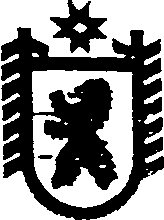 Республика КарелияАДМИНИСТРАЦИЯ СЕГЕЖСКОГО МУНИЦИПАЛЬНОГО РАЙОНАПОСТАНОВЛЕНИЕот  25  октября  2017  года  №  758   СегежаОб утверждении технологической схемы по предоставлению муниципальной услуги: «Выдача разрешения на строительство»  В соответствии с Федеральным законом от 27.07.2010 № 210-ФЗ «Об организации предоставления государственных и муниципальных услуг», постановлением администрации Сегежского муниципального района от 18.05.2017                  № 312 «Об  утверждении  перечней  муниципальных услуг,  предоставление которых   организуется  в  многофункциональных  центрах предоставления государственных и муниципальных услуг в Республике Карелия», руководствуясь Методическими рекомендациями по формированию технологических схем предоставления государственных и муниципальных услуг, утвержденных протоколом заседания Правительственной комиссии по проведению административной реформы от 09.06.2016 № 142, администрация Сегежского муниципального района  п о с т а н о в л я е т:Утвердить прилагаемую технологическую схему по предоставлению  муниципальной услуги: «Выдача разрешения на строительство».Отделу информационных технологий и защиты информации администрации Сегежского муниципального района (Т.А.Слиж) обнародовать настоящее постановление путем размещения официального текста в информационно-телекоммуникационной сети «Интернет» на официальном сайте администрации Сегежского муниципального района  http://home.onego.ru/~segadmin.                   Глава администрацииСегежского муниципального района                                                           Ю.В. ШульговичРазослать: в дело, ОСиЖКХ. УЭР - в электронном виде.     УТВЕРЖДЕНАпостановлением администрации Сегежского муниципального района от 25 октября 2017 г. № 758ТЕХНОЛОГИЧЕСКАЯ СХЕМАпо предоставлению муниципальной услуги: «Выдача разрешения на строительство»Раздел 1. «Общие сведения о государственной (муниципальной) услуге»Раздел 2. «Общие сведения о «подуслугах»	Раздел 3. «Сведения о заявителях «подуслуги»Раздел 5. «Документы и сведения, получаемые посредством межведомственного информационного взаимодействия»Раздел 6. Результат «подуслуги»Раздел 7. «Технологические процессы предоставления «подуслуги»Раздел 8. «Особенности предоставления «подуслуги» в электронной форме»Приложение № 1К технологической схеме по предоставлению муниципальной услуги: «Выдача разрешения на строительство»В Администрацию  _____________________________ (наименование муниципального образования)От __________________________________________(ФИО заявителя – физического лица, серия, номер __________________________________________документа,удостоверяющего личность заявителя,__________________________________________ дата выдачи, орган, выдавший документ, адрес места __________________________________________проживания, тел./факс.; наименование заявителя - ________________________________________________юридического лица,__________________________________________ИНН, юридический адрес, код ОКПО, тел./факс)Заявление
о выдаче разрешения на строительствоПрошу выдать разрешение на строительство/капитальный ремонт/реконструкцию____     ___________________________________________________________________________(нужное подчеркнуть)(наименование объекта)на земельном участке по адресу:  (город, район, улица, номер участка)сроком на		месяца(ев).Строительство (реконструкция, капитальный ремонт) будет осуществляться на основании
Право на пользование землей закреплено  (наименование документа)Проектная документация на строительство объекта разработана  (наименование проектной организации, ИНН, юридический и почтовый адреса,Ф.И.О. руководителя, номер телефона, банковские реквизиты(наименование банка, р/с, к/с, БИК))имеющей право на выполнение проектных работ, закрепленное                   (наименование документа и уполномоченной организации, его выдавшей)от «___» ____________ 20__ г. № __________ и согласована в установленном порядкес заинтересованными организациями и органами архитектуры и градостроительства:– схема планировочной организации земельного участка согласована Проектно-сметная документация утверждена  Дополнительно информируем:Финансирование строительства (реконструкции, капитального ремонта) застройщиком будет осуществляться  (банковские реквизиты и номер счета)Работы будут производиться подрядным (хозяйственным) способом в соответствии 
(наименование организации, ИНН, юридический и почтовый адреса, Ф.И.О. руководителя, номер телефона, банковские реквизиты (наименование банка, р/с, к/с, БИК))Право выполнения строительно-монтажных работ закреплено  (наименование документа и уполномоченной организации, его выдавшей)назначен  (должность, фамилия, имя, отчество)имеющий _____________________ ) специальное образование и стаж работы в строительстве 	(высшее, среднее)	лет.будет осуществляться(наименование организации, ИНН, юридический и почтовый адреса, Ф.И.О. руководителя, номер телефона, банковские реквизиты (наименование банка, р/с, к/с, БИК))право выполнения функций заказчика (застройщика) закреплено  (наименование документа и организации, его выдавшей)Обязуюсь обо всех изменениях, связанных с приведенными в настоящем заявлении сведениями, сообщать в(наименование уполномоченного органа)Настоящим даю согласие Администрации ___________________________________________________________________________  на обработку,                                   (наименование муниципального образования)включая сбор, запись, систематизацию, накопление, хранение, уточнение, использование, передачу, обезличивание, блокирование, удаление, уничтожение в документарной и электронной формах, автоматизированным и неавтоматизированным способами с обеспечением конфиденциальности моих персональных данных, сообщаемых мною в настоящем заявлении и содержащихся в прилагаемых к данному заявлению документах  (копиях документов).Настоящее согласие действует ______________________________________________(в течение периода с момента предоставления персональных данных до  момента получения результата муниципальной услуги,   до момента отзыва согласия, в течение иного определенного срока (определяется заявителем)Настоящее согласие может быть отозвано мною в письменной форме. Я предупрежден о возможных последствиях прекращения обработки персональных данных в случае отзыва настоящего согласия до истечения срока его действия.  «____»  _________ 20 ___ г. ________________________________________________	Подпись заявителя               расшифровка подписи   «____»  _________ 20 ___ г.   ______________________________________________	 Подпись специалиста,        расшифровка подписи	                                                 принявшего заявление                       Приложение № 2к технологической схеме по предоставлению муниципальной    услуги: «Выдача разрешения на строительство»В Администрацию  ____________________________________________________ (наименование муниципального образования)От ____________________________________________________(ФИО заявителя – физического лица, серия, номер документа____________________________________________________, удостоверяющего личность заявителя, дата выдачи, ____________________________________________________орган, выдавший документ, адрес места ____________________________________________________проживания, тел./факс.; наименование заявителя - юридического ____________________________________________________________лица,   ИНН, юридический адрес, код ОКПО, тел./факс)Заявление
о продлении срока действия разрешения на строительствоПрошу продлить разрешение на строительство/капитальный ремонт/реконструкцию(нужное подчеркнуть)(наименование объекта)на земельном участке по адресу:  (город, район, улица, номер участка)сроком на	                                            месяца(ев).Строительство (реконструкция, капитальный ремонт) будет осуществляться на основании
Право на пользование землей закреплено  (наименование документа)Проектная документация на строительство объекта разработана (наименование проектной организации, ИНН, юридический и почтовый адреса,Ф.И.О. руководителя, номер телефона, банковские реквизиты(наименование банка, р/с, к/с, БИК))имеющей право на выполнение проектных работ, закрепленное  (наименование документа и уполномоченной организации, его выдавшей)от «____» ______________ г. № ____________, и согласована в установленном порядке сзаинтересованными организациями и органами архитектуры и градостроительства:-   положительное заключение государственной экспертизы получено за № __________________ от  «_____» ______________________ г.- схема планировочной организации земельного участка согласована___________________________________ за   № _____ от «_____» _____________ г.                           (наименование организации)Проектно-сметная документация утверждена  Дополнительно информируем:Финансирование строительства (реконструкции, капитального ремонта) застройщиком будет осуществляться  (банковские реквизиты и номер счета)Работы будут производиться подрядным (хозяйственным) способом в соответствии с договором от «___» __________ 20___ г.(наименование организации, ИНН, юридический и почтовый адреса, Ф.И.О. руководителя, номер телефона, банковские реквизиты (наименование банка, р/с, к/с, БИК))Право выполнения строительно-монтажных работ закреплено  (наименование документа и уполномоченной организации, его выдавшей)назначен                                  (должность, фамилия, имя, отчество)имеющий	                                    специальное образование и стаж работы в строительстве(высшее, среднее)	лет.будет осуществляться(наименование организации, ИНН, юридический и почтовый адреса, Ф.И.О. руководителя, номер телефона, банковские реквизиты (наименование банка, р/с, к/с, БИК))право выполнения функций заказчика (застройщика) закреплено  (наименование документа и организации, его выдавшей)Обязуюсь обо всех изменениях, связанных с приведенными в настоящем заявлении сведениями, сообщать в(наименование уполномоченного органа)Настоящим даю согласие Администрации ____________________________________                           (наименование муниципального образования)на обработку,  включая сбор, запись, систематизацию, накопление, хранение, уточнение, использование, передачу, обезличивание, блокирование, удаление, уничтожение в документарной и электронной формах, автоматизированным и неавтоматизированным способами с обеспечением конфиденциальности моих персональных данных, сообщаемых мною в настоящем заявлении и содержащихся в прилагаемых к данному заявлению документах  (копиях документов).Настоящее согласие действует _______________________________________________(в течение периода с момента предоставления персональных данных до момента получения результата муниципальной услуги,         до момента отзыва согласия, в течение иного определенного срока (определяется заявителем)Настоящее согласие может быть отозвано мною в письменной форме. Я предупрежден о возможных последствиях прекращения обработки персональных данных в случае отзыва настоящего согласия до истечения срока его действия.  «____»  _________ 20 ___ г. _________________________________________________	Подпись заявителя               расшифровка подписи   «____»  _________ 20 ___ г. ________________________________________________ 	 Подпись специалиста,          расшифровка подписи	                                                  принявшего заявление                       Приложение № 3к технологической схеме по предоставлению муниципальной услуги: «Выдача разрешения на строительство»В Администрацию  __________________________________________ (наименование муниципального образования)От __________________________________________(ФИО заявителя – физического лица, серия, номер документа, удостоверяющего __________________________________________личность заявителя, дата выдачи, орган, выдавший документ, адрес места __________________________________________проживания, тел./факс.; наименование заявителя - юридического лица,______________________________________ИНН, юридический адрес, код ОКПО, тел./факс)Уведомлениео переходе прав на земельные участки, права пользования недрами, об образовании земельного участкаВо исполнение требований части 21.10 статьи 51 Градостроительного кодекса Российской Федерации уведомляю (ем) о переходе прав наземельный участок/об образовании  земельного участка,(нужное подчеркнуть)расположенный (ого) по адресу: ______________________________________________________________________________________________________________________________________________________в связи с  ___________________________________________________________________(указать причину, установленную частями 21.5, 21.6 или 21.7 статьи 51 Градостроительного кодекса Российской Федерации)На основании изложенного, в соответствии с частью 21.14 статьи 51 Градостроительного кодекса Российской Федерации прошу внести изменения в разрешение от ______________ № ______________________________________на строительство/реконструкцию  _____________________________________________(нужное подчеркнуть)___________________________________________________________________________(наименование объекта)на земельном участке по адресу: ____________________________________________                                                              (город, район, улица, номер участка)_____________________________________________________________________________________________________________________________________________________Право на пользование земельным участком закреплено ___________________________________________________________________________                                                 (наименование документа)________________________ от «____» _________________ г.  № ______________.Ответственность за достоверность представленных сведений и документов несет заявитель.При этом прилагаю документы, в которые внесены изменения (подлинники и копии, заверенные в установленном порядке):___________________________________________________________________________________________________________________________________________________________________________________________________________________________________________________________________________________________________________Настоящим даю согласие Администрации ________________________________                     (наименование муниципального образования)на обработку, включая сбор, запись, систематизацию, накопление, хранение, уточнение, использование, передачу, обезличивание, блокирование, удаление, уничтожение в документарной и электронной формах, автоматизированным и неавтоматизированным способами с обеспечением конфиденциальности моих персональных данных, сообщаемых мною в настоящем заявлении и содержащихся в прилагаемых к данному заявлению документах  (копиях документов).Настоящее согласие действует _______________________________________________(в течение периода с момента предоставления персональных данных до момента получения результата муниципальной услуги,  до момента отзыва согласия, в течение иного определенного срока (определяется заявителем)Настоящее согласие может быть отозвано мною в письменной форме. Я предупрежден о возможных последствиях прекращения обработки персональных данных в случае отзыва настоящего согласия до истечения срока его действия.  «____»  _________ 20 ___ г. ________________________________________________	Подпись заявителя              расшифровка подписи   «____»  _________ 20 ___ г. _______________________________________________	Подпись специалиста,           расшифровка подписи	                                                  принявшего заявление№ п/пПараметрЗначение параметра/состояние1Наименование органа, предоставляющего услугуАдминистрация Сегежского муниципального района2Номер услуги в федеральном реестре10001000100000189813Полное наименование услугиВыдача разрешения на строительство4Краткое наименование услугиВыдача разрешения на строительство5Административный регламент предоставления услугиПостановление администрации Сегежского муниципального района от 27.09.2012 № 1167 «Об утверждении Административного регламента предоставления администрацией Сегежского муниципального района муниципальной услуги по выдаче разрешений на строительство» (в редакции постановлений от 09.01.2013 № 11, от 04.12.2013 № 1461, от 03.08.2015 № 729, от 15.12.2015 № 1116)6Перечень «подуслуг»1. Выдача разрешения на строительство/реконструкцию (кроме ИЖС)2. Выдача разрешения на строительство/реконструкцию объекта индивидуального жилищного строительства3. Продление срока действия разрешения на строительство4. Внесение изменений в разрешение на строительство7Способы оценки качества предоставления услуги:Терминальные устройства в МФЦ, телефонный звонок, личное обращение.№п/пНаименование «подуслуги»Срок предоставления в зависимости от условийСрок предоставления в зависимости от условийОснования отказа в приеме документовОснования отказа в предостав-лении «подуслуги»Основания приостановления предоставле-ния «подуслуги»Срок приостановления предоставления «подуслуги»Плата за предоставление «подуслуги»Плата за предоставление «подуслуги»Плата за предоставление «подуслуги»Плата за предоставление «подуслуги»Способ обращения за получением «подуслуги»Способ получения результата «подуслуги»№п/пНаименование «подуслуги»при подаче заявления по месту жительства (местунахождения юр. лица)при подаче заявленияне по местужительства (по местуобращения)Основания отказа в приеме документовОснования отказа в предостав-лении «подуслуги»Основания приостановления предоставле-ния «подуслуги»Срок приостановления предоставления «подуслуги»наличие платы (государственной пошлины)реквизиты нормативного правового акта, являющегося основанием для взимания платы (государственной пошлины)реквизиты нормативного правового акта, являющегося основанием для взимания платы (государственной пошлины)КБК для взимания платы (государственной пошлины), в том числе через МФЦСпособ обращения за получением «подуслуги»Способ получения результата «подуслуги»12345678910101112131. Выдача разрешения на строительство/реконструкцию (кроме ИЖС)1. Выдача разрешения на строительство/реконструкцию (кроме ИЖС)1. Выдача разрешения на строительство/реконструкцию (кроме ИЖС)1. Выдача разрешения на строительство/реконструкцию (кроме ИЖС)1. Выдача разрешения на строительство/реконструкцию (кроме ИЖС)1. Выдача разрешения на строительство/реконструкцию (кроме ИЖС)1. Выдача разрешения на строительство/реконструкцию (кроме ИЖС)1. Выдача разрешения на строительство/реконструкцию (кроме ИЖС)1. Выдача разрешения на строительство/реконструкцию (кроме ИЖС)1. Выдача разрешения на строительство/реконструкцию (кроме ИЖС)1. Выдача разрешения на строительство/реконструкцию (кроме ИЖС)1. Выдача разрешения на строительство/реконструкцию (кроме ИЖС)1. Выдача разрешения на строительство/реконструкцию (кроме ИЖС)1. Выдача разрешения на строительство/реконструкцию (кроме ИЖС)1.Выдача разрешения на строительство/реконструкцию (кроме ИЖС)7 рабочих дней со дня регистрации заявления  в администрации Сегежского муниципального района (далее – Администрация)7 рабочих дней со дня регистрации заявления  в администрации Сегежского муниципального района (далее – Администрация)1. Не установлена личность заявителя или полномочия представителя заявителя.2. Заявление не поддается прочтению, исполнено карандашом либо имеет серьезные повреждения, которые не позволяют однозначно толковать его содержаниенетнет-нет---Обращение в Администрацию, обращение в МФЦ, почтовая связьВ Администрации на бумажном носителе, в МФЦ на бумажном носителе, почтовая связь2. Выдача разрешения на строительство/реконструкцию объекта индивидуального жилого строительства2. Выдача разрешения на строительство/реконструкцию объекта индивидуального жилого строительства2. Выдача разрешения на строительство/реконструкцию объекта индивидуального жилого строительства2. Выдача разрешения на строительство/реконструкцию объекта индивидуального жилого строительства2. Выдача разрешения на строительство/реконструкцию объекта индивидуального жилого строительства2. Выдача разрешения на строительство/реконструкцию объекта индивидуального жилого строительства2. Выдача разрешения на строительство/реконструкцию объекта индивидуального жилого строительства2. Выдача разрешения на строительство/реконструкцию объекта индивидуального жилого строительства2. Выдача разрешения на строительство/реконструкцию объекта индивидуального жилого строительства2. Выдача разрешения на строительство/реконструкцию объекта индивидуального жилого строительства2. Выдача разрешения на строительство/реконструкцию объекта индивидуального жилого строительства2. Выдача разрешения на строительство/реконструкцию объекта индивидуального жилого строительства2. Выдача разрешения на строительство/реконструкцию объекта индивидуального жилого строительства2. Выдача разрешения на строительство/реконструкцию объекта индивидуального жилого строительства2Выдача разрешения на строитель-ство/реконструкцию объекта индивидуального жилищного строитель-ства7 рабочих дней со дня регистрации заявления в Администрации7 рабочих дней со дня регистрации заявления в Администрации1. Не установлена личность заявителя или полномочия представителя заявителя.2. Заявление не поддается прочтению, исполнено карандашом либо имеет серьезные повреждения, которые не позволяют однозначно толковать его содержаниенетнетнетнет---Обращение в Администрацию, обращение в МФЦ, почтовая связьВ Администрации на бумажном носителе, в МФЦ на бумажном носителе, почтовая связь3. Продление срока действия разрешения на строительство3. Продление срока действия разрешения на строительство3. Продление срока действия разрешения на строительство3. Продление срока действия разрешения на строительство3. Продление срока действия разрешения на строительство3. Продление срока действия разрешения на строительство3. Продление срока действия разрешения на строительство3. Продление срока действия разрешения на строительство3. Продление срока действия разрешения на строительство3. Продление срока действия разрешения на строительство3. Продление срока действия разрешения на строительство3. Продление срока действия разрешения на строительство3. Продление срока действия разрешения на строительство3. Продление срока действия разрешения на строительство3.Продление срока действия разрешения на строительство7 рабочих дней со дня регистрации заявления в Администрации7 рабочих дней со дня регистрации заявления в Администрации1. Не установлена личность заявителя или полномочия представителя заявителя.2. Заявление не поддается прочтению, исполнено карандашом либо имеет серьезные повреждения, которые не позволяют однозначно толковать его содержаниенетнетнетнетнет--Обращение в Администрацию, обращение в МФЦ, почтовая связьВ Администрации на бумажном носителе, в МФЦ на бумажном носителе, почтовая связь4. Внесение изменений в разрешение на строительство4. Внесение изменений в разрешение на строительство4. Внесение изменений в разрешение на строительство4. Внесение изменений в разрешение на строительство4. Внесение изменений в разрешение на строительство4. Внесение изменений в разрешение на строительство4. Внесение изменений в разрешение на строительство4. Внесение изменений в разрешение на строительство4. Внесение изменений в разрешение на строительство4. Внесение изменений в разрешение на строительство4. Внесение изменений в разрешение на строительство4. Внесение изменений в разрешение на строительство4. Внесение изменений в разрешение на строительство4. Внесение изменений в разрешение на строительство4.Внесение изменений в разрешение на строительство10  рабочих дней со дня регистрации уведомления в Администрации10  рабочих дней со дня регистрации уведомления в Администрации1. Не установлена личность заявителя или полномочия представителя заявителя.2. Заявление не поддается прочтению, исполнено карандашом либо имеет серьезные повреждения, которые не позволяют однозначно толковать его содержание.нетнетнетнетнет--Обращение в Администрацию, обращение в МФЦ, почтовая связьВ Администрации на бумажном носителе, в МФЦ на бумажном носителе, почтовая связь№ п/пКатегории лиц, имеющих право на получение «подуслуги»Категории лиц, имеющих право на получение «подуслуги»Документ, подтверждающий правомочие заявителясоответствующей категории на получение «подуслуги»Установленные требования к документу, подтверждающему правомочие заявителя соответствующей категории на получение «подуслуги»Установленные требования к документу, подтверждающему правомочие заявителя соответствующей категории на получение «подуслуги»Наличие возможности подачи заявления на предоставление«подуслуги» представителями заявителяИсчерпывающий перечень лиц,имеющих право на подачу заявления от имени заявителяНаименование документа, подтверждающего право подачи заявления от имени заявителяНаименование документа, подтверждающего право подачи заявления от имени заявителяНаименование документа, подтверждающего право подачи заявления от имени заявителяУстановленные требования к документу, подтверждающему право подачи заявления от имени заявителяУстановленные требования к документу, подтверждающему право подачи заявления от имени заявителя12234456777881. Выдача разрешения на строительство/реконструкцию (кроме ИЖС)2. Выдача разрешения на строительство/реконструкцию объекта индивидуального жилищного строительства3. Продление срока действия разрешения на строительство4.Внесение изменений в разрешение на строительство1. Выдача разрешения на строительство/реконструкцию (кроме ИЖС)2. Выдача разрешения на строительство/реконструкцию объекта индивидуального жилищного строительства3. Продление срока действия разрешения на строительство4.Внесение изменений в разрешение на строительство1. Выдача разрешения на строительство/реконструкцию (кроме ИЖС)2. Выдача разрешения на строительство/реконструкцию объекта индивидуального жилищного строительства3. Продление срока действия разрешения на строительство4.Внесение изменений в разрешение на строительство1. Выдача разрешения на строительство/реконструкцию (кроме ИЖС)2. Выдача разрешения на строительство/реконструкцию объекта индивидуального жилищного строительства3. Продление срока действия разрешения на строительство4.Внесение изменений в разрешение на строительство1. Выдача разрешения на строительство/реконструкцию (кроме ИЖС)2. Выдача разрешения на строительство/реконструкцию объекта индивидуального жилищного строительства3. Продление срока действия разрешения на строительство4.Внесение изменений в разрешение на строительство1. Выдача разрешения на строительство/реконструкцию (кроме ИЖС)2. Выдача разрешения на строительство/реконструкцию объекта индивидуального жилищного строительства3. Продление срока действия разрешения на строительство4.Внесение изменений в разрешение на строительство1. Выдача разрешения на строительство/реконструкцию (кроме ИЖС)2. Выдача разрешения на строительство/реконструкцию объекта индивидуального жилищного строительства3. Продление срока действия разрешения на строительство4.Внесение изменений в разрешение на строительство1. Выдача разрешения на строительство/реконструкцию (кроме ИЖС)2. Выдача разрешения на строительство/реконструкцию объекта индивидуального жилищного строительства3. Продление срока действия разрешения на строительство4.Внесение изменений в разрешение на строительство1. Выдача разрешения на строительство/реконструкцию (кроме ИЖС)2. Выдача разрешения на строительство/реконструкцию объекта индивидуального жилищного строительства3. Продление срока действия разрешения на строительство4.Внесение изменений в разрешение на строительство1. Выдача разрешения на строительство/реконструкцию (кроме ИЖС)2. Выдача разрешения на строительство/реконструкцию объекта индивидуального жилищного строительства3. Продление срока действия разрешения на строительство4.Внесение изменений в разрешение на строительство1. Выдача разрешения на строительство/реконструкцию (кроме ИЖС)2. Выдача разрешения на строительство/реконструкцию объекта индивидуального жилищного строительства3. Продление срока действия разрешения на строительство4.Внесение изменений в разрешение на строительство1. Выдача разрешения на строительство/реконструкцию (кроме ИЖС)2. Выдача разрешения на строительство/реконструкцию объекта индивидуального жилищного строительства3. Продление срока действия разрешения на строительство4.Внесение изменений в разрешение на строительство1. Выдача разрешения на строительство/реконструкцию (кроме ИЖС)2. Выдача разрешения на строительство/реконструкцию объекта индивидуального жилищного строительства3. Продление срока действия разрешения на строительство4.Внесение изменений в разрешение на строительство1.Физические лицаФизические лицаДокумент, удостоверяющий личность заявителя или представителя заявителя:1)Паспорт гражданина Российской Федерации2)Временное удостоверение личности гражданина Российской Федерации3)Паспорт гражданина СССР образца 1974 года4)Вид на жительство (для лиц без гражданства);5)Паспорт иностранного гражданина 6) Разрешение на временное проживание 7)Удостоверение личности военнослужащего (для лиц, которые проходят военную службу)1)Паспорт гражданина Российской Федерации оформляется на русском языке, на бланке, образец которого един для всей Российской Федерации должен быть действительным на дату обращения за услугой. 2)Временное удостоверение личности гражданина Российской Федерации удостоверяет личность гражданина на время замены паспорта Российской Федерации.3) Паспорт гражданина СССР может быть использован в случае если в этом паспорте содержится следующая информация, свидетельствующая о наличии гражданства Российской Федерации:указание о принадлежности к гражданству Российской Федерации (на форзаце паспорта); вкладыш, свидетельствующий о наличии гражданства Российской Федерации;штамп прописки по месту жительства, подтверждающий постоянное проживание на территории Российской Федерации на 6 февраля 1992 года.4)Вид на жительство удостоверяет личность только лиц без гражданства, оформляется отдельным документом, исполнен на русском языке, имеет срок действия (должен быть действительным на дату обращения).5) Предъявляется в случае, если в соответствии с международным договором он удостоверяет личность иностранного гражданина на территории РФ. Оформляется на иностранных языках. Дополнительно предъявляется нотариально заверенный перевод.6)Документ установленной формы, выдаваемый лицу без гражданства, не имеющему документа, удостоверяющего его личность7)Удостоверение личности военнослужащего изготавливается по единому образцу для всех федеральных органов исполнительной власти (федеральных государственных органов), в которых законом предусмотрена военная служба, и оформляется на русском языкеДокументы, удостоверяющие личность, не должны содержать подчисток, приписок, зачеркнутых слов и других исправлений, повреждений, которые можно истолковать как их порчу.1)Паспорт гражданина Российской Федерации оформляется на русском языке, на бланке, образец которого един для всей Российской Федерации должен быть действительным на дату обращения за услугой. 2)Временное удостоверение личности гражданина Российской Федерации удостоверяет личность гражданина на время замены паспорта Российской Федерации.3) Паспорт гражданина СССР может быть использован в случае если в этом паспорте содержится следующая информация, свидетельствующая о наличии гражданства Российской Федерации:указание о принадлежности к гражданству Российской Федерации (на форзаце паспорта); вкладыш, свидетельствующий о наличии гражданства Российской Федерации;штамп прописки по месту жительства, подтверждающий постоянное проживание на территории Российской Федерации на 6 февраля 1992 года.4)Вид на жительство удостоверяет личность только лиц без гражданства, оформляется отдельным документом, исполнен на русском языке, имеет срок действия (должен быть действительным на дату обращения).5) Предъявляется в случае, если в соответствии с международным договором он удостоверяет личность иностранного гражданина на территории РФ. Оформляется на иностранных языках. Дополнительно предъявляется нотариально заверенный перевод.6)Документ установленной формы, выдаваемый лицу без гражданства, не имеющему документа, удостоверяющего его личность7)Удостоверение личности военнослужащего изготавливается по единому образцу для всех федеральных органов исполнительной власти (федеральных государственных органов), в которых законом предусмотрена военная служба, и оформляется на русском языкеДокументы, удостоверяющие личность, не должны содержать подчисток, приписок, зачеркнутых слов и других исправлений, повреждений, которые можно истолковать как их порчу.ДаУполномоченный представительНотариально удостоверенная доверенностьНотариально удостоверенная доверенностьНотариально удостоверенная доверенностьДоверенность должна содержать указание на дату ее совершения, быть действующей на дату подачи заявления. Доверенность должна содержать указание на дату ее совершения, быть действующей на дату подачи заявления. 2.Юридические лицаЮридические лицаI.Документ, удостоверяющий личность заявителя или представителя заявителя:1)Паспорт гражданина Российской Федерации2)Временное удостоверение личности гражданина Российской Федерации3)Паспорт гражданина СССР образца 1974 года4)Вид на жительство (для лиц без гражданства);5)Паспорт иностранного гражданина 6) Разрешение на временное проживание 7) Удостоверение личности военнослужащего (для лиц, которые проходят военную службу)1) Паспорт гражданина Российской Федерации оформляется на русском языке на бланке, образец которого един для всей Российской Федерации, должен быть действительным на дату обращения за услугой. 2) Временное удостоверение личности гражданина Российской Федерации удостоверяет личность гражданина на время замены паспорта Российской Федерации.3) Паспорт гражданина СССР может быть использован в случае если в этом паспорте содержится следующая информация, свидетельствующая о наличии гражданства Российской Федерации:указание о принадлежности к гражданству Российской Федерации (на форзаце паспорта); вкладыш, свидетельствующий о наличии гражданства Российской Федерации;штамп прописки по месту жительства, подтверждающий постоянное проживание на территории Российской Федерации на 6 февраля 1992 года.4) Вид на жительство удостоверяет личность только лиц без гражданства, оформляется отдельным документом, исполнен на русском языке, имеет срок действия (должен быть действительным на дату обращения)5) Предъявляется в случае, если в соответствии с международным договором он удостоверяет личность иностранного гражданина на территории РФ. Оформляется на иностранных языках. Дополнительно предъявляется нотариально заверенный перевод.6)документ установленной формы, выдаваемый лицу без гражданства, не имеющему документа, удостоверяющего его личность7) Удостоверение личности военнослужащего изготавливается по единому образцу для всех федеральных органов исполнительной власти (федеральных государственных органов), в которых законом предусмотрена военная служба, и оформляется на русском языкеДокументы, удостоверяющие личность, не должны содержать подчисток, приписок, зачеркнутых слов и других исправлений, повреждений, которые можно истолковать как их порчу.1) Паспорт гражданина Российской Федерации оформляется на русском языке на бланке, образец которого един для всей Российской Федерации, должен быть действительным на дату обращения за услугой. 2) Временное удостоверение личности гражданина Российской Федерации удостоверяет личность гражданина на время замены паспорта Российской Федерации.3) Паспорт гражданина СССР может быть использован в случае если в этом паспорте содержится следующая информация, свидетельствующая о наличии гражданства Российской Федерации:указание о принадлежности к гражданству Российской Федерации (на форзаце паспорта); вкладыш, свидетельствующий о наличии гражданства Российской Федерации;штамп прописки по месту жительства, подтверждающий постоянное проживание на территории Российской Федерации на 6 февраля 1992 года.4) Вид на жительство удостоверяет личность только лиц без гражданства, оформляется отдельным документом, исполнен на русском языке, имеет срок действия (должен быть действительным на дату обращения)5) Предъявляется в случае, если в соответствии с международным договором он удостоверяет личность иностранного гражданина на территории РФ. Оформляется на иностранных языках. Дополнительно предъявляется нотариально заверенный перевод.6)документ установленной формы, выдаваемый лицу без гражданства, не имеющему документа, удостоверяющего его личность7) Удостоверение личности военнослужащего изготавливается по единому образцу для всех федеральных органов исполнительной власти (федеральных государственных органов), в которых законом предусмотрена военная служба, и оформляется на русском языкеДокументы, удостоверяющие личность, не должны содержать подчисток, приписок, зачеркнутых слов и других исправлений, повреждений, которые можно истолковать как их порчу.даЛица, имеющие соответствующие полномочияДоверенностьДоверенностьДоверенностьДоверенность на осуществление действий от имени юридического лица, подписанная руководителем и заверенная печатью юридического лица. Или нотариально заверенная копия такой доверенностиДоверенность на осуществление действий от имени юридического лица, подписанная руководителем и заверенная печатью юридического лица. Или нотариально заверенная копия такой доверенности2.Юридические лицаЮридические лицаII. Решение (приказ) о назначении или об избрании физического лица на должностьДолжно содержать: подпись должностного лица, дату составления документа, информацию о праве физического лица действовать без доверенности от имени юридического лица. Должно быть действительным на срок обращения за оказанием услуги.Должно содержать: подпись должностного лица, дату составления документа, информацию о праве физического лица действовать без доверенности от имени юридического лица. Должно быть действительным на срок обращения за оказанием услуги.                                   Раздел 4. «Документы, предоставляемые заявителем для получения «подуслуги»                                   Раздел 4. «Документы, предоставляемые заявителем для получения «подуслуги»                                   Раздел 4. «Документы, предоставляемые заявителем для получения «подуслуги»                                   Раздел 4. «Документы, предоставляемые заявителем для получения «подуслуги»                                   Раздел 4. «Документы, предоставляемые заявителем для получения «подуслуги»                                   Раздел 4. «Документы, предоставляемые заявителем для получения «подуслуги»                                   Раздел 4. «Документы, предоставляемые заявителем для получения «подуслуги»                                   Раздел 4. «Документы, предоставляемые заявителем для получения «подуслуги»                                   Раздел 4. «Документы, предоставляемые заявителем для получения «подуслуги»                                   Раздел 4. «Документы, предоставляемые заявителем для получения «подуслуги»                                   Раздел 4. «Документы, предоставляемые заявителем для получения «подуслуги»                                   Раздел 4. «Документы, предоставляемые заявителем для получения «подуслуги»№ п/пКатегория документаНаименования документов, которые предоставляет заявитель для получения «подуслуги»Наименования документов, которые предоставляет заявитель для получения «подуслуги»Количество необходимых экземпляров документа с указанием подлинник/копияУсловие предоставления документаУстановленные требования к документуУстановленные требования к документуУстановленные требования к документуФорма (шаблон) документаФорма (шаблон) документаОбразец документа/заполнения документаОбразец документа/заполнения документа123345ббб77881. Выдача разрешения на строительство/реконструкцию (кроме ИЖС)1. Выдача разрешения на строительство/реконструкцию (кроме ИЖС)1. Выдача разрешения на строительство/реконструкцию (кроме ИЖС)1. Выдача разрешения на строительство/реконструкцию (кроме ИЖС)1. Выдача разрешения на строительство/реконструкцию (кроме ИЖС)1. Выдача разрешения на строительство/реконструкцию (кроме ИЖС)1. Выдача разрешения на строительство/реконструкцию (кроме ИЖС)1. Выдача разрешения на строительство/реконструкцию (кроме ИЖС)1. Выдача разрешения на строительство/реконструкцию (кроме ИЖС)1. Выдача разрешения на строительство/реконструкцию (кроме ИЖС)1. Выдача разрешения на строительство/реконструкцию (кроме ИЖС)1. Выдача разрешения на строительство/реконструкцию (кроме ИЖС)1. Выдача разрешения на строительство/реконструкцию (кроме ИЖС)1.ЗаявлениеЗаявление о выдаче разрешения на строительствоЗаявление о выдаче разрешения на строительство1 оригиналОбязательный документ.Заявление заполняется и подписывается лично заявителем (представителем) разборчиво, оформляется в одном экземпляре.Приложение № 1 к технологической схемеПриложение № 1 к технологической схемеПриложение № 1 к технологической схемеготовит Администрацияготовит Администрация2.Документ, удостоверяющий личность заявителя/представителя заявителяДокумент, удостоверяющий личность заявителя или представителя заявителя:1)Паспорт гражданина Российской Федерации2)Временное удостоверение личности гражданина Российской Федерации3)Паспорт гражданина СССР образца 1974 года4)Вид на жительство (для лиц без гражданства);5)Паспорт иностранного гражданина 6) Разрешение на временное проживание 7) Удостоверение личности военнослужащего (для лиц, которые проходят военную службу)Документ, удостоверяющий личность заявителя или представителя заявителя:1)Паспорт гражданина Российской Федерации2)Временное удостоверение личности гражданина Российской Федерации3)Паспорт гражданина СССР образца 1974 года4)Вид на жительство (для лиц без гражданства);5)Паспорт иностранного гражданина 6) Разрешение на временное проживание 7) Удостоверение личности военнослужащего (для лиц, которые проходят военную службу)1Предъявляется оригинал, изготавливается копия:страниц, содержащих сведения о личности владельца паспорта,  о регистрации по месту жительствавнутренней стороны документастраниц, содержащих сведения о личности владельца паспорта  страниц, содержащих сведения о личности владельца вида на жительство, о регистрации по месту жительствастраниц, содержащих сведения о личности владельца разворота бланка документастраниц, содержащих сведения о военнослужащемОбязательный документ.1. Паспорт гражданина Российской Федерации оформляется на русском языке, на бланке, образец которого  един для всей Российской Федерации, должен быть действительным на дату обращения за услугой. 2. Временное удостоверение личности гражданина Российской Федерации  удостоверяет личность гражданина на время замены паспорта Российской Федерации.3. Паспорт гражданина СССР может быть использован, в случае если в этом паспорте содержится следующая информация, свидетельствующая о наличии гражданства Российской Федерации:указание о принадлежности к гражданству Российской Федерации (на форзаце паспорта); вкладыш, свидетельствующий о наличии гражданства Российской Федерации;штамп прописки по месту жительства, подтверждающий постоянное проживание на территории Российской Федерации на 6 февраля 1992 года.4. Вид на жительство удостоверяет личность только лиц без гражданства, оформляется отдельным документом, исполнен на русском языке, имеет срок действия (должен быть действительным на дату обращения).5.Паспорт иностранного гражданина (в случае, если в соответствии с международным договором он удостоверяет личность иностранного гражданина на территории Российской Федерации) либо  иной документ, установленный федеральным законом или признаваемый в соответствии с международным договором Российской Федерации в качестве документа, удостоверяющего личность иностранного гражданина.Дополнительно предъявляется нотариально удостоверенный перевод на русский язык.6.  Разрешение на временное проживание  оформляется в виде документа установленной формы, выдаваемого в Российской Федерации лицу без гражданства, не имеющему документа, удостоверяющего его личность7.Удостоверение личности военнослужащего изготавливается по единому образцу для всех федеральных органов исполнительной власти (федеральных государственных органов), в которых законом предусмотрена военная служба, и оформляется на русском языкеДокументы, удостоверяющие личность, не должны содержать подчисток, приписок, зачеркнутых слов и других исправлений,  повреждений, которые можно истолковать как их порчу 1. Паспорт гражданина Российской Федерации оформляется на русском языке, на бланке, образец которого  един для всей Российской Федерации, должен быть действительным на дату обращения за услугой. 2. Временное удостоверение личности гражданина Российской Федерации  удостоверяет личность гражданина на время замены паспорта Российской Федерации.3. Паспорт гражданина СССР может быть использован, в случае если в этом паспорте содержится следующая информация, свидетельствующая о наличии гражданства Российской Федерации:указание о принадлежности к гражданству Российской Федерации (на форзаце паспорта); вкладыш, свидетельствующий о наличии гражданства Российской Федерации;штамп прописки по месту жительства, подтверждающий постоянное проживание на территории Российской Федерации на 6 февраля 1992 года.4. Вид на жительство удостоверяет личность только лиц без гражданства, оформляется отдельным документом, исполнен на русском языке, имеет срок действия (должен быть действительным на дату обращения).5.Паспорт иностранного гражданина (в случае, если в соответствии с международным договором он удостоверяет личность иностранного гражданина на территории Российской Федерации) либо  иной документ, установленный федеральным законом или признаваемый в соответствии с международным договором Российской Федерации в качестве документа, удостоверяющего личность иностранного гражданина.Дополнительно предъявляется нотариально удостоверенный перевод на русский язык.6.  Разрешение на временное проживание  оформляется в виде документа установленной формы, выдаваемого в Российской Федерации лицу без гражданства, не имеющему документа, удостоверяющего его личность7.Удостоверение личности военнослужащего изготавливается по единому образцу для всех федеральных органов исполнительной власти (федеральных государственных органов), в которых законом предусмотрена военная служба, и оформляется на русском языкеДокументы, удостоверяющие личность, не должны содержать подчисток, приписок, зачеркнутых слов и других исправлений,  повреждений, которые можно истолковать как их порчу 3.Документ, подтверждающий полномочия представителяНотариально удостоверенная доверенностьНотариально удостоверенная доверенность1Предъявляется оригинал, изготавливается копияНеобязательный документ.Предоставляется при наличии соответствующего обстоятельства.Доверенность должна быть оформлена в соответствии с законодательством Российской Федерации (с учетом положений ч.2. ст.185.1.Гражданского кодекса Российской Федерации), в том числе должна содержать указание на дату ее совершения, быть действующей на дату подачи заявленияДоверенность должна быть оформлена в соответствии с законодательством Российской Федерации (с учетом положений ч.2. ст.185.1.Гражданского кодекса Российской Федерации), в том числе должна содержать указание на дату ее совершения, быть действующей на дату подачи заявления4.Документ, подтверждающий полномочия физического лица действовать от имени юридического лицаРешение (приказ) о назначении или об избрании физического лица на должностьРешение (приказ) о назначении или об избрании физического лица на должность1Предъявляется оригинал, изготавливается копияНеобязательный документ.Предоставляется, если за услугой обращается руководитель юридического лица4.Документ, подтверждающий полномочия физического лица действовать от имени юридического лицаДоверенность от юридического лицаДоверенность от юридического лица1Предъявляется оригинал, изготавливается копияНеобязательный документ.Предоставляется в случае обращения за предоставлением услуги представителя заявителяДоверенность на осуществление действий от имени юридического лица, подписанная руководителем и заверенная печатью юридического лица. Или нотариально заверенная копия такой доверенностиДоверенность на осуществление действий от имени юридического лица, подписанная руководителем и заверенная печатью юридического лица. Или нотариально заверенная копия такой доверенности5.Документ, подтверждающий полномочия законного представителяАкт органа опеки и попечительства о назначении опекуна Акт органа опеки и попечительства о назначении опекуна 1Предъявляется оригинал, изготавливается копияНеобязательный документ.Предоставляется при наличии соответствующего обстоятельства.6.Правоустанавливающие документы на земельный участокВыписка из Единого государственного реестра недвижимости об основных характеристиках и зарегистрированных правах на объект недвижимостиВыписка из Единого государственного реестра недвижимости об основных характеристиках и зарегистрированных правах на объект недвижимости1 Предъявляется оригинал либо копия, заверенная в установленном законом порядке.Необязательный документ.Предоставляется заявителем в по желанию или указывается на его наличие в заявлении.Форма выписки утверждена приказом Минэкономразвития РФ от 20.06.2016 № 378Форма выписки утверждена приказом Минэкономразвития РФ от 20.06.2016 № 3786.Правоустанавливающие документы на земельный участокПравоустанавливающие документы на объекты недвижимости, права на которые не зарегистрированы в Едином государственном реестре недвижимостиПравоустанавливающие документы на объекты недвижимости, права на которые не зарегистрированы в Едином государственном реестре недвижимости1 Предъявляется оригинал либо копия, заверенная в установленном законом порядке.Необязательный документ.Предоставляется в случае, если  правоустанавливающие документы на объекты недвижимости не зарегистрированы в Едином государственном реестре недвижимости.7.Документация по планировке территорииГрадостроительный план земельного участка Градостроительный план земельного участка 1Предъявляется оригиналНеобязательный документ.Предоставляется заявителем по желанию или указывается на его наличие в заявлении.Выдан не ранее чем за 3 года до дня представления заявления на получение разрешения на строительствоВыдан не ранее чем за 3 года до дня представления заявления на получение разрешения на строительство8.Материалы, содержащиеся в проектной документацииПояснительная запискаПояснительная записка1 оригиналОбязательный документ8.Материалы, содержащиеся в проектной документацииСхема планировочной организации земельного участка Схема планировочной организации земельного участка 1Предъявляется оригиналОбязательный документ.Схема должна быть выполнена в соответствии с информацией, указанной в градостроительном плане земельного участка, с обозначением места размещения объекта капитального строительства, подъездов и проходов к нему, границ зон действия публичных сервитутов, объектов археологического наследияСхема должна быть выполнена в соответствии с информацией, указанной в градостроительном плане земельного участка, с обозначением места размещения объекта капитального строительства, подъездов и проходов к нему, границ зон действия публичных сервитутов, объектов археологического наследия8.Материалы, содержащиеся в проектной документацииСхема планировочной организации земельного участка, подтверждающая расположение линейного объекта в пределах красных линий, утвержденных в составе документации по планировке территории применительно к линейным объектамСхема планировочной организации земельного участка, подтверждающая расположение линейного объекта в пределах красных линий, утвержденных в составе документации по планировке территории применительно к линейным объектам1Предъявляется оригиналОбязательный документ.8.Материалы, содержащиеся в проектной документацииАрхитектурные решенияАрхитектурные решения1Предъявляется оригиналОбязательный документ.8.Материалы, содержащиеся в проектной документацииСведения об инженерном оборудовании, сводный план сетей инженерно-технического обеспечения с обозначением мест подключения (технологического присоединения) проектируемого объекта капитального строительства к сетям инженерно-технического обеспеченияСведения об инженерном оборудовании, сводный план сетей инженерно-технического обеспечения с обозначением мест подключения (технологического присоединения) проектируемого объекта капитального строительства к сетям инженерно-технического обеспечения1Предъявляется оригиналОбязательный документ.8.Материалы, содержащиеся в проектной документацииПроект организации строительства объекта капитального строительстваПроект организации строительства объекта капитального строительства1Предъявляется оригиналОбязательный документ.8.Материалы, содержащиеся в проектной документацииПроект организации работ по сносу или демонтажу объектов капитального строительства, их частейПроект организации работ по сносу или демонтажу объектов капитального строительства, их частей1Предъявляется оригиналНеобязательный документ.Предоставляется, если требуется снос старого дома, реконструкция.8.Материалы, содержащиеся в проектной документацииПеречень мероприятий по обеспечению доступа инвалидов к объектам здравоохранения, образования, культуры, отдыха, спорта и иным объектам социально-культурного и коммунально-бытового назначения, объектам транспорта, торговли, общественного питания, объектам делового, административного, финансового, религиозного назначения, объектам жилищного фонда Перечень мероприятий по обеспечению доступа инвалидов к объектам здравоохранения, образования, культуры, отдыха, спорта и иным объектам социально-культурного и коммунально-бытового назначения, объектам транспорта, торговли, общественного питания, объектам делового, административного, финансового, религиозного назначения, объектам жилищного фонда 1Предъявляется оригиналНеобязательный документ.Предоставляется в случае строительства, реконструкции объектов здравоохранения, образования, культуры, отдыха, спорта и иным объектам социально-культурного и коммунально-бытового назначения, объектам транспорта, торговли, общественного питания, объектам делового, административного, финансового, религиозного назначения, объектам жилищного фонда.Предоставляется при условии, что экспертиза проектной документации указанных объектов не проводилась в соответствии со статьей 49 Градостроительного Кодекса РФ.9.Заключение экспертизы проектной документации объекта капитального строительстваПоложительное заключение экспертизы проектной документации объекта капитального строительства  Положительное заключение государственной экспертизы проектной документации Положительное заключение государственной экологической экспертизы проектной документации Заключение в случае использования модифицированной проектной документацииПоложительное заключение экспертизы проектной документации объекта капитального строительства  Положительное заключение государственной экспертизы проектной документации Положительное заключение государственной экологической экспертизы проектной документации Заключение в случае использования модифицированной проектной документации1Предъявляется оригинал, изготавливается копияНеобязательный документ.Предоставляется (применительно к отдельным этапам строительства в случае, предусмотренном частью 12.1 статьи 48 Градостроительного кодекса РФ), если такая проектная документация подлежит экспертизе в соответствии со статьей 49 Градостроительного кодекса РФ Предоставляется в случаях, предусмотренных частью 3.4 статьи 49 Градостроительного кодекса РФ Предоставляется в случаях, предусмотренных частью 6 статьи 49 Градостроительного кодекса РФПредоставляется в случаях, предусмотренных частью 3.5 статьи 49 Градостроительного кодекса РФ10.Документ, подтверждающий разрешение на отклонение от предельных параметровРазрешение на отклонение от предельных параметров разрешенного строительства, реконструкцииРазрешение на отклонение от предельных параметров разрешенного строительства, реконструкции1Предъявляется оригиналНеобязательный документ.Предоставляется в случае, если застройщику было предоставлено такое разрешение.Предоставляется заявителем по желанию или указывается на его наличие в заявлении.11.Согласие всех правообладателей объекта капитального строительства объектаСогласие всех правообладателей объекта капитального строительства Согласие всех правообладателей объекта капитального строительства 1Предъявляется оригиналНеобязательный документ.Предоставляется в случае проведения реконструкции объекта капитального строительства.12.Соглашение о проведении реконструкции государственным (муниципальным) заказчикомСоглашение о проведении реконструкции государственным (муниципальным) заказчикомСоглашение о проведении реконструкции государственным (муниципальным) заказчиком1Предъявляется оригиналНеобязательный документ.Предоставляется в случае проведения реконструкции государственным (муниципальным) заказчиком.13.Документы, подтверждающие согласие собственников помещений и машино-мест в многоквартирном домеРешение общего собрания собственников помещений и машино-мест в многоквартирном домеРешение общего собрания собственников помещений и машино-мест в многоквартирном доме1Предъявляется оригиналНеобязательный документ.Предоставляется в случае реконструкции многоквартирного дома13.Документы, подтверждающие согласие собственников помещений и машино-мест в многоквартирном домеСогласие всех собственников помещений и машино-мест в многоквартирном домеСогласие всех собственников помещений и машино-мест в многоквартирном доме1Предъявляется оригиналНеобязательный документ.Предоставляется, если в результате такой реконструкции произойдет уменьшение размера общего имущества в многоквартирном доме.14.Свидетельство об аккредитации юридического лица, выдавшего положительное заключение негосударственной экспертизы проектной документацииСвидетельство об аккредитации юридического лица, выдавшего положительное заключение негосударственной экспертизы проектной документацииСвидетельство об аккредитации юридического лица, выдавшего положительное заключение негосударственной экспертизы проектной документации1Предъявляется оригинал, изготавливается копияНеобязательный документ.Предоставляется в случае, если представлено заключение негосударственной экспертизы проектной документации.15.Документы, предусмотренные законодательством Российской Федерации об объектах культурного наследия--1Предъявляется оригиналНеобязательный документ.Предоставляется в случае, если при проведении работ по сохранению объекта культурного наследия затрагиваются конструктивные и другие характеристики надежности и безопасности такого объекта.2. Выдача разрешения на строительство/реконструкцию объекта индивидуального жилищного строительства2. Выдача разрешения на строительство/реконструкцию объекта индивидуального жилищного строительства2. Выдача разрешения на строительство/реконструкцию объекта индивидуального жилищного строительства2. Выдача разрешения на строительство/реконструкцию объекта индивидуального жилищного строительства2. Выдача разрешения на строительство/реконструкцию объекта индивидуального жилищного строительства2. Выдача разрешения на строительство/реконструкцию объекта индивидуального жилищного строительства2. Выдача разрешения на строительство/реконструкцию объекта индивидуального жилищного строительства2. Выдача разрешения на строительство/реконструкцию объекта индивидуального жилищного строительства2. Выдача разрешения на строительство/реконструкцию объекта индивидуального жилищного строительства2. Выдача разрешения на строительство/реконструкцию объекта индивидуального жилищного строительства2. Выдача разрешения на строительство/реконструкцию объекта индивидуального жилищного строительства2. Выдача разрешения на строительство/реконструкцию объекта индивидуального жилищного строительства2. Выдача разрешения на строительство/реконструкцию объекта индивидуального жилищного строительства1.ЗаявлениеЗаявление о выдаче разрешения на строительствоЗаявление о выдаче разрешения на строительство1 оригиналОбязательный документ.Заявление заполняется и подписывается лично заявителем (представителем) разборчиво, оформляется в одном экземпляре.Приложение № 1 к технологи-ческой схемеПриложение № 1 к технологи-ческой схемеГото-вит Адми-нистрация2.Документ, удостоверяющий личность заявителя/представителя заявителяДокумент, удостоверяющий личность заявителя или представителя заявителя:1)Паспорт гражданина Российской Федерации2)Временное удостоверение личности гражданина Российской Федерации3) Паспорт гражданина СССР образца 1974 года4) Вид на жительство (для лиц без гражданства);5) Паспорт иностранного гражданина 6) Разрешение на временное проживание 7) Удостоверение личности военнослужащего (для лиц, которые проходят военную службу)Документ, удостоверяющий личность заявителя или представителя заявителя:1)Паспорт гражданина Российской Федерации2)Временное удостоверение личности гражданина Российской Федерации3) Паспорт гражданина СССР образца 1974 года4) Вид на жительство (для лиц без гражданства);5) Паспорт иностранного гражданина 6) Разрешение на временное проживание 7) Удостоверение личности военнослужащего (для лиц, которые проходят военную службу)1Предъявляется оригинал, изготавливается копия:страниц, содержащих сведения о личности владельца паспорта,  о регистрации по месту жительствавнутренней стороны документастраниц, содержащих сведения о личности владельца паспорта  страниц, содержащих сведения о личности владельца вида на жительство, о регистрации по месту жительствастраниц, содержащих сведения о личности владельца разворота бланка документастраниц, содержащих сведения о военнослужащемОбязательный документ.1. Паспорт гражданина Российской Федерации оформляется на русском языке на бланке, образец которого  един для всей Российской Федерации, должен быть действительным на дату обращения за услугой. 2. Временное удостоверение личности гражданина Российской Федерации  удостоверяет личность гражданина на время замены паспорта Российской Федерации.3.  Паспорт гражданина СССР может быть использован в случае если в этом паспорте содержится следующая информация, свидетельствующая о наличии гражданства Российской Федерации:указание о принадлежности к гражданству Российской Федерации (на форзаце паспорта); вкладыш, свидетельствующий о наличии гражданства Российской Федерации;штамп прописки по месту жительства, подтверждающий постоянное проживание на территории Российской Федерации на 6 февраля 1992 года.4. Вид на жительство удостоверяет личность только лиц без гражданства, оформляется отдельным документом, исполнен на русском языке, имеет срок действия (должен быть действительным на дату обращения).5. Паспорт иностранного гражданина (в случае, если в соответствии с международным договором он удостоверяет личность иностранного гражданина на территории Российской Федерации) либо  иной документ, установленный федеральным законом или признаваемый в соответствии с международным договором Российской Федерации в качестве документа, удостоверяющего личность иностранного гражданина.Дополнительно предъявляется нотариально удостоверенный перевод на русский язык.6.  Разрешение на временное проживание  оформляется в виде документа установленной формы, выдаваемого в Российской Федерации лицу без гражданства, не имеющему документа, удостоверяющего его личность7. Удостоверение личности военнослужащего изготавливается по единому образцу для всех федеральных органов исполнительной власти (федеральных государственных органов), в которых законом предусмотрена военная служба, и оформляется на русском языкеДокументы, удостоверяющие личность, не должны содержать подчисток, приписок, зачеркнутых слов и других исправлений,  повреждений, которые можно истолковать как их порчу 1. Паспорт гражданина Российской Федерации оформляется на русском языке на бланке, образец которого  един для всей Российской Федерации, должен быть действительным на дату обращения за услугой. 2. Временное удостоверение личности гражданина Российской Федерации  удостоверяет личность гражданина на время замены паспорта Российской Федерации.3.  Паспорт гражданина СССР может быть использован в случае если в этом паспорте содержится следующая информация, свидетельствующая о наличии гражданства Российской Федерации:указание о принадлежности к гражданству Российской Федерации (на форзаце паспорта); вкладыш, свидетельствующий о наличии гражданства Российской Федерации;штамп прописки по месту жительства, подтверждающий постоянное проживание на территории Российской Федерации на 6 февраля 1992 года.4. Вид на жительство удостоверяет личность только лиц без гражданства, оформляется отдельным документом, исполнен на русском языке, имеет срок действия (должен быть действительным на дату обращения).5. Паспорт иностранного гражданина (в случае, если в соответствии с международным договором он удостоверяет личность иностранного гражданина на территории Российской Федерации) либо  иной документ, установленный федеральным законом или признаваемый в соответствии с международным договором Российской Федерации в качестве документа, удостоверяющего личность иностранного гражданина.Дополнительно предъявляется нотариально удостоверенный перевод на русский язык.6.  Разрешение на временное проживание  оформляется в виде документа установленной формы, выдаваемого в Российской Федерации лицу без гражданства, не имеющему документа, удостоверяющего его личность7. Удостоверение личности военнослужащего изготавливается по единому образцу для всех федеральных органов исполнительной власти (федеральных государственных органов), в которых законом предусмотрена военная служба, и оформляется на русском языкеДокументы, удостоверяющие личность, не должны содержать подчисток, приписок, зачеркнутых слов и других исправлений,  повреждений, которые можно истолковать как их порчу 1. Паспорт гражданина Российской Федерации оформляется на русском языке на бланке, образец которого  един для всей Российской Федерации, должен быть действительным на дату обращения за услугой. 2. Временное удостоверение личности гражданина Российской Федерации  удостоверяет личность гражданина на время замены паспорта Российской Федерации.3.  Паспорт гражданина СССР может быть использован в случае если в этом паспорте содержится следующая информация, свидетельствующая о наличии гражданства Российской Федерации:указание о принадлежности к гражданству Российской Федерации (на форзаце паспорта); вкладыш, свидетельствующий о наличии гражданства Российской Федерации;штамп прописки по месту жительства, подтверждающий постоянное проживание на территории Российской Федерации на 6 февраля 1992 года.4. Вид на жительство удостоверяет личность только лиц без гражданства, оформляется отдельным документом, исполнен на русском языке, имеет срок действия (должен быть действительным на дату обращения).5. Паспорт иностранного гражданина (в случае, если в соответствии с международным договором он удостоверяет личность иностранного гражданина на территории Российской Федерации) либо  иной документ, установленный федеральным законом или признаваемый в соответствии с международным договором Российской Федерации в качестве документа, удостоверяющего личность иностранного гражданина.Дополнительно предъявляется нотариально удостоверенный перевод на русский язык.6.  Разрешение на временное проживание  оформляется в виде документа установленной формы, выдаваемого в Российской Федерации лицу без гражданства, не имеющему документа, удостоверяющего его личность7. Удостоверение личности военнослужащего изготавливается по единому образцу для всех федеральных органов исполнительной власти (федеральных государственных органов), в которых законом предусмотрена военная служба, и оформляется на русском языкеДокументы, удостоверяющие личность, не должны содержать подчисток, приписок, зачеркнутых слов и других исправлений,  повреждений, которые можно истолковать как их порчу 1. Паспорт гражданина Российской Федерации оформляется на русском языке на бланке, образец которого  един для всей Российской Федерации, должен быть действительным на дату обращения за услугой. 2. Временное удостоверение личности гражданина Российской Федерации  удостоверяет личность гражданина на время замены паспорта Российской Федерации.3.  Паспорт гражданина СССР может быть использован в случае если в этом паспорте содержится следующая информация, свидетельствующая о наличии гражданства Российской Федерации:указание о принадлежности к гражданству Российской Федерации (на форзаце паспорта); вкладыш, свидетельствующий о наличии гражданства Российской Федерации;штамп прописки по месту жительства, подтверждающий постоянное проживание на территории Российской Федерации на 6 февраля 1992 года.4. Вид на жительство удостоверяет личность только лиц без гражданства, оформляется отдельным документом, исполнен на русском языке, имеет срок действия (должен быть действительным на дату обращения).5. Паспорт иностранного гражданина (в случае, если в соответствии с международным договором он удостоверяет личность иностранного гражданина на территории Российской Федерации) либо  иной документ, установленный федеральным законом или признаваемый в соответствии с международным договором Российской Федерации в качестве документа, удостоверяющего личность иностранного гражданина.Дополнительно предъявляется нотариально удостоверенный перевод на русский язык.6.  Разрешение на временное проживание  оформляется в виде документа установленной формы, выдаваемого в Российской Федерации лицу без гражданства, не имеющему документа, удостоверяющего его личность7. Удостоверение личности военнослужащего изготавливается по единому образцу для всех федеральных органов исполнительной власти (федеральных государственных органов), в которых законом предусмотрена военная служба, и оформляется на русском языкеДокументы, удостоверяющие личность, не должны содержать подчисток, приписок, зачеркнутых слов и других исправлений,  повреждений, которые можно истолковать как их порчу 3.Документ, подтверждающий полномочия представителяНотариально удостоверенная доверенностьНотариально удостоверенная доверенность1Предъявляется оригинал, изготавливается копияНеобязательный документ.Предоставляется при наличии соответствующего обстоятельства.Доверенность должна быть оформлена в соответствии с законодательством Российской Федерации (с учетом положений ч.2. ст.185.1.Гражданского кодекса Российской Федерации), в том числе должна содержать указание на дату ее совершения, быть действующей на дату подачи заявленияДоверенность должна быть оформлена в соответствии с законодательством Российской Федерации (с учетом положений ч.2. ст.185.1.Гражданского кодекса Российской Федерации), в том числе должна содержать указание на дату ее совершения, быть действующей на дату подачи заявленияДоверенность должна быть оформлена в соответствии с законодательством Российской Федерации (с учетом положений ч.2. ст.185.1.Гражданского кодекса Российской Федерации), в том числе должна содержать указание на дату ее совершения, быть действующей на дату подачи заявленияДоверенность должна быть оформлена в соответствии с законодательством Российской Федерации (с учетом положений ч.2. ст.185.1.Гражданского кодекса Российской Федерации), в том числе должна содержать указание на дату ее совершения, быть действующей на дату подачи заявления4.Документ, подтверждающий полномочия законного представителяАкт органа опеки и попечительства о назначении опекуна Акт органа опеки и попечительства о назначении опекуна 1Предъявляется оригинал, изготавливается копияНеобязательный документ.Предоставляется при наличии соответствующего обстоятельства5.Правоустанавливающие документы на земельный участокВыписка из Единого государственного реестра недвижимости об основных характеристиках и зарегистрированных правах на объект недвижимостиВыписка из Единого государственного реестра недвижимости об основных характеристиках и зарегистрированных правах на объект недвижимости1 Предъявляется оригинал либо копия, заверенная в установленном законом порядке.Необязательный документ.Предоставляется заявителем по желанию или указывается на его наличие в заявлении.Форма выписки утверждена приказом Минэкономразвития РФ от 20.06.2016 № 378Форма выписки утверждена приказом Минэкономразвития РФ от 20.06.2016 № 378Форма выписки утверждена приказом Минэкономразвития РФ от 20.06.2016 № 378Форма выписки утверждена приказом Минэкономразвития РФ от 20.06.2016 № 3785.Правоустанавливающие документы на земельный участокПравоустанавливающие документы на объекты недвижимости, права на которые не зарегистрированы в Едином государственном реестре недвижимостиПравоустанавливающие документы на объекты недвижимости, права на которые не зарегистрированы в Едином государственном реестре недвижимости1 Предъявляется оригинал либо копия, заверенная в установленном законом порядке.Необязательный документ.Предоставляется в случае, если  правоустанавливающие документы на объекты недвижимости не зарегистрированы в Едином государственном реестре недвижимости.6.Документация по планировке территорииГрадостроительный план земельного участка Градостроительный план земельного участка 1Предъявляется оригиналНеобязательный документ.Предоставляется заявителем по желанию или указывается на его наличие в заявлении.Выдан не ранее чем за 3 года до дня представления заявления на получение разрешения на строительствоВыдан не ранее чем за 3 года до дня представления заявления на получение разрешения на строительствоВыдан не ранее чем за 3 года до дня представления заявления на получение разрешения на строительствоВыдан не ранее чем за 3 года до дня представления заявления на получение разрешения на строительство7.Схематическое изображение технической информации о планируемом объекте строительстваСхема планировочной организации земельного участка с обозначением места размещения объекта индивидуального жилищного строительстваСхема планировочной организации земельного участка с обозначением места размещения объекта индивидуального жилищного строительства1Предъявляется оригиналОбязательный документ.3. Продление срока действия разрешения на строительство3. Продление срока действия разрешения на строительство3. Продление срока действия разрешения на строительство3. Продление срока действия разрешения на строительство3. Продление срока действия разрешения на строительство3. Продление срока действия разрешения на строительство3. Продление срока действия разрешения на строительство3. Продление срока действия разрешения на строительство3. Продление срока действия разрешения на строительство3. Продление срока действия разрешения на строительство3. Продление срока действия разрешения на строительство3. Продление срока действия разрешения на строительство3. Продление срока действия разрешения на строительство1.ЗаявлениеЗаявление о продлении срока разрешения на строительствоЗаявление о продлении срока разрешения на строительство1 оригиналОбязательный документ.Заявление заполняется и подписывается лично заявителем (представителем) разборчиво, оформляется в одном экземпляре.Приложение № 2 к технологической схемеПриложение № 2 к технологической схемеГото-вит Адми-нистрация2.Документ, удостоверяющий личность заявителя/представителя заявителяДокумент, удостоверяющий личность заявителя или представителя заявителя:1)Паспорт гражданина Российской Федерации2)Временное удостоверение личности гражданина Российской Федерации3) Паспорт гражданина СССР образца 1974 года4) Вид на жительство (для лиц без гражданства);5) Паспорт иностранного гражданина 6) Разрешение на временное проживание 7) Удостоверение личности военнослужащего (для лиц, которые проходят военную службу)Документ, удостоверяющий личность заявителя или представителя заявителя:1)Паспорт гражданина Российской Федерации2)Временное удостоверение личности гражданина Российской Федерации3) Паспорт гражданина СССР образца 1974 года4) Вид на жительство (для лиц без гражданства);5) Паспорт иностранного гражданина 6) Разрешение на временное проживание 7) Удостоверение личности военнослужащего (для лиц, которые проходят военную службу)1Предъявляется оригинал, изготавливается копия:страниц, содержащих сведения о личности владельца паспорта,  о регистрации по месту жительствавнутренней стороны документастраниц, содержащих сведения о личности владельца паспорта  страниц, содержащих сведения о личности владельца вида на жительство, о регистрации по месту жительствастраниц, содержащих сведения о личности владельца разворота бланка документастраниц, содержащих сведения о военнослужащемОбязательный документ.1. Паспорт гражданина Российской Федерации оформляется на русском языке, на бланке, образец которого  един для всей Российской Федерации, должен быть действительным на дату обращения за услугой. 2. Временное удостоверение личности гражданина Российской Федерации  удостоверяет личность гражданина на время замены паспорта Российской Федерации.3.Паспорт гражданина СССР может быть использован, в случае если в этом паспорте содержится следующая информация, свидетельствующая о наличии гражданства Российской Федерации:указание о принадлежности к гражданству Российской Федерации (на форзаце паспорта); вкладыш, свидетельствующий о наличии гражданства Российской Федерации;штамп прописки по месту жительства, подтверждающий постоянное проживание на территории Российской Федерации на 6 февраля 1992 года.4. Вид на жительство удостоверяет личность только лиц без гражданства, оформляется отдельным документом, исполнен на русском языке, имеет срок действия (должен быть действительным на дату обращения).5. Паспорт иностранного гражданина (в случае, если в соответствии с международным договором он удостоверяет личность иностранного гражданина на территории Российской Федерации) либо  иной документ, установленный федеральным законом или признаваемый в соответствии с международным договором Российской Федерации в качестве документа, удостоверяющего личность иностранного гражданина.Дополнительно предъявляется нотариально удостоверенный перевод на русский язык.6. Разрешение на временное проживание  оформляется в виде документа установленной формы, выдаваемого в Российской Федерации лицу без гражданства, не имеющему документа, удостоверяющего его личность7. Удостоверение личности военнослужащего изготавливается по единому образцу для всех федеральных органов исполнительной власти (федеральных государственных органов), в которых законом предусмотрена военная служба, и оформляется на русском языкеДокументы, удостоверяющие личность, не должны содержать подчисток, приписок, зачеркнутых слов и других исправлений,  повреждений, которые можно истолковать как их порчу 1. Паспорт гражданина Российской Федерации оформляется на русском языке, на бланке, образец которого  един для всей Российской Федерации, должен быть действительным на дату обращения за услугой. 2. Временное удостоверение личности гражданина Российской Федерации  удостоверяет личность гражданина на время замены паспорта Российской Федерации.3.Паспорт гражданина СССР может быть использован, в случае если в этом паспорте содержится следующая информация, свидетельствующая о наличии гражданства Российской Федерации:указание о принадлежности к гражданству Российской Федерации (на форзаце паспорта); вкладыш, свидетельствующий о наличии гражданства Российской Федерации;штамп прописки по месту жительства, подтверждающий постоянное проживание на территории Российской Федерации на 6 февраля 1992 года.4. Вид на жительство удостоверяет личность только лиц без гражданства, оформляется отдельным документом, исполнен на русском языке, имеет срок действия (должен быть действительным на дату обращения).5. Паспорт иностранного гражданина (в случае, если в соответствии с международным договором он удостоверяет личность иностранного гражданина на территории Российской Федерации) либо  иной документ, установленный федеральным законом или признаваемый в соответствии с международным договором Российской Федерации в качестве документа, удостоверяющего личность иностранного гражданина.Дополнительно предъявляется нотариально удостоверенный перевод на русский язык.6. Разрешение на временное проживание  оформляется в виде документа установленной формы, выдаваемого в Российской Федерации лицу без гражданства, не имеющему документа, удостоверяющего его личность7. Удостоверение личности военнослужащего изготавливается по единому образцу для всех федеральных органов исполнительной власти (федеральных государственных органов), в которых законом предусмотрена военная служба, и оформляется на русском языкеДокументы, удостоверяющие личность, не должны содержать подчисток, приписок, зачеркнутых слов и других исправлений,  повреждений, которые можно истолковать как их порчу 1. Паспорт гражданина Российской Федерации оформляется на русском языке, на бланке, образец которого  един для всей Российской Федерации, должен быть действительным на дату обращения за услугой. 2. Временное удостоверение личности гражданина Российской Федерации  удостоверяет личность гражданина на время замены паспорта Российской Федерации.3.Паспорт гражданина СССР может быть использован, в случае если в этом паспорте содержится следующая информация, свидетельствующая о наличии гражданства Российской Федерации:указание о принадлежности к гражданству Российской Федерации (на форзаце паспорта); вкладыш, свидетельствующий о наличии гражданства Российской Федерации;штамп прописки по месту жительства, подтверждающий постоянное проживание на территории Российской Федерации на 6 февраля 1992 года.4. Вид на жительство удостоверяет личность только лиц без гражданства, оформляется отдельным документом, исполнен на русском языке, имеет срок действия (должен быть действительным на дату обращения).5. Паспорт иностранного гражданина (в случае, если в соответствии с международным договором он удостоверяет личность иностранного гражданина на территории Российской Федерации) либо  иной документ, установленный федеральным законом или признаваемый в соответствии с международным договором Российской Федерации в качестве документа, удостоверяющего личность иностранного гражданина.Дополнительно предъявляется нотариально удостоверенный перевод на русский язык.6. Разрешение на временное проживание  оформляется в виде документа установленной формы, выдаваемого в Российской Федерации лицу без гражданства, не имеющему документа, удостоверяющего его личность7. Удостоверение личности военнослужащего изготавливается по единому образцу для всех федеральных органов исполнительной власти (федеральных государственных органов), в которых законом предусмотрена военная служба, и оформляется на русском языкеДокументы, удостоверяющие личность, не должны содержать подчисток, приписок, зачеркнутых слов и других исправлений,  повреждений, которые можно истолковать как их порчу 1. Паспорт гражданина Российской Федерации оформляется на русском языке, на бланке, образец которого  един для всей Российской Федерации, должен быть действительным на дату обращения за услугой. 2. Временное удостоверение личности гражданина Российской Федерации  удостоверяет личность гражданина на время замены паспорта Российской Федерации.3.Паспорт гражданина СССР может быть использован, в случае если в этом паспорте содержится следующая информация, свидетельствующая о наличии гражданства Российской Федерации:указание о принадлежности к гражданству Российской Федерации (на форзаце паспорта); вкладыш, свидетельствующий о наличии гражданства Российской Федерации;штамп прописки по месту жительства, подтверждающий постоянное проживание на территории Российской Федерации на 6 февраля 1992 года.4. Вид на жительство удостоверяет личность только лиц без гражданства, оформляется отдельным документом, исполнен на русском языке, имеет срок действия (должен быть действительным на дату обращения).5. Паспорт иностранного гражданина (в случае, если в соответствии с международным договором он удостоверяет личность иностранного гражданина на территории Российской Федерации) либо  иной документ, установленный федеральным законом или признаваемый в соответствии с международным договором Российской Федерации в качестве документа, удостоверяющего личность иностранного гражданина.Дополнительно предъявляется нотариально удостоверенный перевод на русский язык.6. Разрешение на временное проживание  оформляется в виде документа установленной формы, выдаваемого в Российской Федерации лицу без гражданства, не имеющему документа, удостоверяющего его личность7. Удостоверение личности военнослужащего изготавливается по единому образцу для всех федеральных органов исполнительной власти (федеральных государственных органов), в которых законом предусмотрена военная служба, и оформляется на русском языкеДокументы, удостоверяющие личность, не должны содержать подчисток, приписок, зачеркнутых слов и других исправлений,  повреждений, которые можно истолковать как их порчу 3.Документ, подтверждающий полномочия представителяНотариально удостоверенная доверенностьНотариально удостоверенная доверенность1Предъявляется оригинал, изготавливается копияНеобязательный документ.Предоставляется при наличии соответствующего обстоятельства.Доверенность должна быть оформлена в соответствии с законодательством Российской Федерации (с учетом положений ч.2. ст.185.1.Гражданского кодекса Российской Федерации), в том числе должна содержать указание на дату ее совершения, быть действующей на дату подачи заявленияДоверенность должна быть оформлена в соответствии с законодательством Российской Федерации (с учетом положений ч.2. ст.185.1.Гражданского кодекса Российской Федерации), в том числе должна содержать указание на дату ее совершения, быть действующей на дату подачи заявленияДоверенность должна быть оформлена в соответствии с законодательством Российской Федерации (с учетом положений ч.2. ст.185.1.Гражданского кодекса Российской Федерации), в том числе должна содержать указание на дату ее совершения, быть действующей на дату подачи заявленияДоверенность должна быть оформлена в соответствии с законодательством Российской Федерации (с учетом положений ч.2. ст.185.1.Гражданского кодекса Российской Федерации), в том числе должна содержать указание на дату ее совершения, быть действующей на дату подачи заявления4.Документ, подтверждающий полномочия физического лица действовать от имени юридического лицаРешение (приказ) о назначении или об избрании физического лица на должностьРешение (приказ) о назначении или об избрании физического лица на должность1Предъявляется оригинал, изготавливается копияНеобязательный документ.Предоставляется, если за услугой обращается руководитель юридического лица4.Документ, подтверждающий полномочия физического лица действовать от имени юридического лицаДоверенность от юридического лицаДоверенность от юридического лица1Предъявляется оригинал, изготавливается копияНеобязательный документ.Предоставляется в случае обращения за предоставлением услуги представителя заявителяДоверенность на осуществление действий от имени юридического лица, подписанная руководителем и заверенная печатью юридического лица. Или нотариально заверенная копия такой доверенностиДоверенность на осуществление действий от имени юридического лица, подписанная руководителем и заверенная печатью юридического лица. Или нотариально заверенная копия такой доверенностиДоверенность на осуществление действий от имени юридического лица, подписанная руководителем и заверенная печатью юридического лица. Или нотариально заверенная копия такой доверенностиДоверенность на осуществление действий от имени юридического лица, подписанная руководителем и заверенная печатью юридического лица. Или нотариально заверенная копия такой доверенности5.Документ, подтверждающий полномочия законного представителяАкт органа опеки и попечительства о назначении опекуна Акт органа опеки и попечительства о назначении опекуна 1Предъявляется оригинал, изготавливается копияНеобязательный документ.Предоставляется при наличии соответствующего обстоятельства.6.Документ, гарантирующий исполнение застройщиком обязательств по передаче жилого помещения по договору участия в долевом строительствДоговор поручительства банка за надлежащее исполнение застройщиком обязательств по передаче жилого помещения по договору участия в долевом строительствеДоговор поручительства банка за надлежащее исполнение застройщиком обязательств по передаче жилого помещения по договору участия в долевом строительстве1Предъявляется оригиналНеобязательный документ.Предоставляется в случае, если  заявление о продлении срока действия разрешения на строительство подается застройщиком, привлекающим на основании договора участия в долевом строительстве, предусматривающего передачу жилого помещения, денежные средства граждан и юридических лиц для долевого строительства многоквартирного дома и (или) иных объектов недвижимости.6.Документ, гарантирующий исполнение застройщиком обязательств по передаче жилого помещения по договору участия в долевом строительствДоговор страхования гражданской ответственности лица, привлекающего денежные средства для долевого строительства многоквартирного дома и (или) иных объектов недвижимости (застройщика), за неисполнение или ненадлежащее исполнение обязательств по передаче жилого помещения по договору участия в долевом строительствеДоговор страхования гражданской ответственности лица, привлекающего денежные средства для долевого строительства многоквартирного дома и (или) иных объектов недвижимости (застройщика), за неисполнение или ненадлежащее исполнение обязательств по передаче жилого помещения по договору участия в долевом строительстве1Предъявляется оригиналНеобязательный документ.Предоставляется в случае, если  заявление о продлении срока действия разрешения на строительство подается застройщиком, привлекающим на основании договора участия в долевом строительстве, предусматривающего передачу жилого помещения, денежные средства граждан и юридических лиц для долевого строительства многоквартирного дома и (или) иных объектов недвижимости.4. Внесение изменений в разрешение на строительство4. Внесение изменений в разрешение на строительство4. Внесение изменений в разрешение на строительство4. Внесение изменений в разрешение на строительство4. Внесение изменений в разрешение на строительство4. Внесение изменений в разрешение на строительство4. Внесение изменений в разрешение на строительство4. Внесение изменений в разрешение на строительство4. Внесение изменений в разрешение на строительство4. Внесение изменений в разрешение на строительство4. Внесение изменений в разрешение на строительство4. Внесение изменений в разрешение на строительство4. Внесение изменений в разрешение на строительство1.Уведомление Уведомление о переходе прав на земельные участки, права пользования недрами, об образовании земельного участкаУведомление о переходе прав на земельные участки, права пользования недрами, об образовании земельного участка1 оригиналОбязательный документ.Заполняется и подписывается лично заявителем (представителем) разборчиво, оформляется в одном экземпляре.В уведомлении должны быть указаны реквизиты:1) правоустанавливающих документов на земельный участок в случае, указанном в части 21.5 статьи 51 Градостроительного кодекса РФ;2) решения об образовании земельных участков в случаях, предусмотренных частями 21.6 и 21.7 статьи 51 Градостроительного кодекса РФ, если в соответствии с земельным законодательством решение об образовании земельного участка принимает исполнительный орган государственной власти или орган местного самоуправления;3) градостроительного плана земельного участка, на котором планируется осуществить строительство, реконструкцию объекта капитального строительства в случае, предусмотренном частью 21.7 статьи 51 Градостроительного кодекса РФ;4) решения о предоставлении права пользования недрами и решения о переоформлении лицензии на право пользования недрами в случае, предусмотренном частью 21.9 статьи 51 Градостроительного кодекса РФ.В уведомлении должны быть указаны реквизиты:1) правоустанавливающих документов на земельный участок в случае, указанном в части 21.5 статьи 51 Градостроительного кодекса РФ;2) решения об образовании земельных участков в случаях, предусмотренных частями 21.6 и 21.7 статьи 51 Градостроительного кодекса РФ, если в соответствии с земельным законодательством решение об образовании земельного участка принимает исполнительный орган государственной власти или орган местного самоуправления;3) градостроительного плана земельного участка, на котором планируется осуществить строительство, реконструкцию объекта капитального строительства в случае, предусмотренном частью 21.7 статьи 51 Градостроительного кодекса РФ;4) решения о предоставлении права пользования недрами и решения о переоформлении лицензии на право пользования недрами в случае, предусмотренном частью 21.9 статьи 51 Градостроительного кодекса РФ.В уведомлении должны быть указаны реквизиты:1) правоустанавливающих документов на земельный участок в случае, указанном в части 21.5 статьи 51 Градостроительного кодекса РФ;2) решения об образовании земельных участков в случаях, предусмотренных частями 21.6 и 21.7 статьи 51 Градостроительного кодекса РФ, если в соответствии с земельным законодательством решение об образовании земельного участка принимает исполнительный орган государственной власти или орган местного самоуправления;3) градостроительного плана земельного участка, на котором планируется осуществить строительство, реконструкцию объекта капитального строительства в случае, предусмотренном частью 21.7 статьи 51 Градостроительного кодекса РФ;4) решения о предоставлении права пользования недрами и решения о переоформлении лицензии на право пользования недрами в случае, предусмотренном частью 21.9 статьи 51 Градостроительного кодекса РФ.В уведомлении должны быть указаны реквизиты:1) правоустанавливающих документов на земельный участок в случае, указанном в части 21.5 статьи 51 Градостроительного кодекса РФ;2) решения об образовании земельных участков в случаях, предусмотренных частями 21.6 и 21.7 статьи 51 Градостроительного кодекса РФ, если в соответствии с земельным законодательством решение об образовании земельного участка принимает исполнительный орган государственной власти или орган местного самоуправления;3) градостроительного плана земельного участка, на котором планируется осуществить строительство, реконструкцию объекта капитального строительства в случае, предусмотренном частью 21.7 статьи 51 Градостроительного кодекса РФ;4) решения о предоставлении права пользования недрами и решения о переоформлении лицензии на право пользования недрами в случае, предусмотренном частью 21.9 статьи 51 Градостроительного кодекса РФ.Приложение № 3 к технологи-ческой схемеПриложение № 3 к технологи-ческой схемеГото-вит Адми-нистрация2.Документ, удостоверяющий личность заявителя/представителя заявителяДокумент, удостоверяющий личность заявителя или представителя заявителя:1)Паспорт гражданина Российской Федерации2)Временное удостоверение личности гражданина Российской Федерации3)Паспорт гражданина СССР образца 1974 года4) Вид на жительство (для лиц без гражданства);5) Паспорт иностранного гражданина 6) Разрешение на временное проживание 7) Удостоверение личности военнослужащего (для лиц, которые проходят военную службу)Документ, удостоверяющий личность заявителя или представителя заявителя:1)Паспорт гражданина Российской Федерации2)Временное удостоверение личности гражданина Российской Федерации3)Паспорт гражданина СССР образца 1974 года4) Вид на жительство (для лиц без гражданства);5) Паспорт иностранного гражданина 6) Разрешение на временное проживание 7) Удостоверение личности военнослужащего (для лиц, которые проходят военную службу)1Предъявляется оригинал, изготавливается копия:страниц, содержащих сведения о личности владельца паспорта,  о регистрации по месту жительствавнутренней стороны документастраниц, содержащих сведения о личности владельца паспорта  страниц, содержащих сведения о личности владельца вида на жительство, о регистрации по месту жительствастраниц, содержащих сведения о личности владельца разворота бланка документастраниц, содержащих сведения о военнослужащемОбязательный документ.1. Паспорт гражданина Российской Федерации оформляется на русском языке, на бланке, образец которого  един для всей Российской Федерации, должен быть действительным на дату обращения за услугой. 2. Временное удостоверение личности гражданина Российской Федерации  удостоверяет личность гражданина на время замены паспорта Российской Федерации.3. Паспорт гражданина СССР может быть использован, в случае если в этом паспорте содержится следующая информация, свидетельствующая о наличии гражданства Российской Федерации:указание о принадлежности к гражданству Российской Федерации (на форзаце паспорта); вкладыш, свидетельствующий о наличии гражданства Российской Федерации;штамп прописки по месту жительства, подтверждающий постоянное проживание на территории Российской Федерации на 6 февраля 1992 года.4. Вид на жительство удостоверяет личность только лиц без гражданства, оформляется отдельным документом, исполнен на русском языке, имеет срок действия (должен быть действительным на дату обращения).5. Паспорт иностранного гражданина (в случае, если в соответствии с международным договором он удостоверяет личность иностранного гражданина на территории Российской Федерации) либо  иной документ, установленный федеральным законом или признаваемый в соответствии с международным договором Российской Федерации в качестве документа, удостоверяющего личность иностранного гражданина.Дополнительно предъявляется нотариально удостоверенный перевод на русский язык.6.  Разрешение на временное проживание  оформляется в виде документа установленной формы, выдаваемого в Российской Федерации лицу без гражданства, не имеющему документа, удостоверяющего его личность7. Удостоверение личности военнослужащего изготавливается по единому образцу для всех федеральных органов исполнительной власти (федеральных государственных органов), в которых законом предусмотрена военная служба, и оформляется на русском языкеДокументы, удостоверяющие личность, не должны содержать подчисток, приписок, зачеркнутых слов и других исправлений,  повреждений, которые можно истолковать как их порчу 1. Паспорт гражданина Российской Федерации оформляется на русском языке, на бланке, образец которого  един для всей Российской Федерации, должен быть действительным на дату обращения за услугой. 2. Временное удостоверение личности гражданина Российской Федерации  удостоверяет личность гражданина на время замены паспорта Российской Федерации.3. Паспорт гражданина СССР может быть использован, в случае если в этом паспорте содержится следующая информация, свидетельствующая о наличии гражданства Российской Федерации:указание о принадлежности к гражданству Российской Федерации (на форзаце паспорта); вкладыш, свидетельствующий о наличии гражданства Российской Федерации;штамп прописки по месту жительства, подтверждающий постоянное проживание на территории Российской Федерации на 6 февраля 1992 года.4. Вид на жительство удостоверяет личность только лиц без гражданства, оформляется отдельным документом, исполнен на русском языке, имеет срок действия (должен быть действительным на дату обращения).5. Паспорт иностранного гражданина (в случае, если в соответствии с международным договором он удостоверяет личность иностранного гражданина на территории Российской Федерации) либо  иной документ, установленный федеральным законом или признаваемый в соответствии с международным договором Российской Федерации в качестве документа, удостоверяющего личность иностранного гражданина.Дополнительно предъявляется нотариально удостоверенный перевод на русский язык.6.  Разрешение на временное проживание  оформляется в виде документа установленной формы, выдаваемого в Российской Федерации лицу без гражданства, не имеющему документа, удостоверяющего его личность7. Удостоверение личности военнослужащего изготавливается по единому образцу для всех федеральных органов исполнительной власти (федеральных государственных органов), в которых законом предусмотрена военная служба, и оформляется на русском языкеДокументы, удостоверяющие личность, не должны содержать подчисток, приписок, зачеркнутых слов и других исправлений,  повреждений, которые можно истолковать как их порчу 1. Паспорт гражданина Российской Федерации оформляется на русском языке, на бланке, образец которого  един для всей Российской Федерации, должен быть действительным на дату обращения за услугой. 2. Временное удостоверение личности гражданина Российской Федерации  удостоверяет личность гражданина на время замены паспорта Российской Федерации.3. Паспорт гражданина СССР может быть использован, в случае если в этом паспорте содержится следующая информация, свидетельствующая о наличии гражданства Российской Федерации:указание о принадлежности к гражданству Российской Федерации (на форзаце паспорта); вкладыш, свидетельствующий о наличии гражданства Российской Федерации;штамп прописки по месту жительства, подтверждающий постоянное проживание на территории Российской Федерации на 6 февраля 1992 года.4. Вид на жительство удостоверяет личность только лиц без гражданства, оформляется отдельным документом, исполнен на русском языке, имеет срок действия (должен быть действительным на дату обращения).5. Паспорт иностранного гражданина (в случае, если в соответствии с международным договором он удостоверяет личность иностранного гражданина на территории Российской Федерации) либо  иной документ, установленный федеральным законом или признаваемый в соответствии с международным договором Российской Федерации в качестве документа, удостоверяющего личность иностранного гражданина.Дополнительно предъявляется нотариально удостоверенный перевод на русский язык.6.  Разрешение на временное проживание  оформляется в виде документа установленной формы, выдаваемого в Российской Федерации лицу без гражданства, не имеющему документа, удостоверяющего его личность7. Удостоверение личности военнослужащего изготавливается по единому образцу для всех федеральных органов исполнительной власти (федеральных государственных органов), в которых законом предусмотрена военная служба, и оформляется на русском языкеДокументы, удостоверяющие личность, не должны содержать подчисток, приписок, зачеркнутых слов и других исправлений,  повреждений, которые можно истолковать как их порчу 1. Паспорт гражданина Российской Федерации оформляется на русском языке, на бланке, образец которого  един для всей Российской Федерации, должен быть действительным на дату обращения за услугой. 2. Временное удостоверение личности гражданина Российской Федерации  удостоверяет личность гражданина на время замены паспорта Российской Федерации.3. Паспорт гражданина СССР может быть использован, в случае если в этом паспорте содержится следующая информация, свидетельствующая о наличии гражданства Российской Федерации:указание о принадлежности к гражданству Российской Федерации (на форзаце паспорта); вкладыш, свидетельствующий о наличии гражданства Российской Федерации;штамп прописки по месту жительства, подтверждающий постоянное проживание на территории Российской Федерации на 6 февраля 1992 года.4. Вид на жительство удостоверяет личность только лиц без гражданства, оформляется отдельным документом, исполнен на русском языке, имеет срок действия (должен быть действительным на дату обращения).5. Паспорт иностранного гражданина (в случае, если в соответствии с международным договором он удостоверяет личность иностранного гражданина на территории Российской Федерации) либо  иной документ, установленный федеральным законом или признаваемый в соответствии с международным договором Российской Федерации в качестве документа, удостоверяющего личность иностранного гражданина.Дополнительно предъявляется нотариально удостоверенный перевод на русский язык.6.  Разрешение на временное проживание  оформляется в виде документа установленной формы, выдаваемого в Российской Федерации лицу без гражданства, не имеющему документа, удостоверяющего его личность7. Удостоверение личности военнослужащего изготавливается по единому образцу для всех федеральных органов исполнительной власти (федеральных государственных органов), в которых законом предусмотрена военная служба, и оформляется на русском языкеДокументы, удостоверяющие личность, не должны содержать подчисток, приписок, зачеркнутых слов и других исправлений,  повреждений, которые можно истолковать как их порчу 3.Документ, подтверждающий полномочия представителяНотариально удостоверенная доверенностьНотариально удостоверенная доверенность1Предъявляется оригинал, изготавливается копияНеобязательный документ.Предоставляется при наличии соответствующего обстоятельства.Доверенность должна быть оформлена в соответствии с законодательством Российской Федерации (с учетом положений ч.2. ст.185.1.Гражданского кодекса Российской Федерации), в том числе должна содержать указание на дату ее совершения, быть действующей на дату подачи заявления. Доверенность должна быть оформлена в соответствии с законодательством Российской Федерации (с учетом положений ч.2. ст.185.1.Гражданского кодекса Российской Федерации), в том числе должна содержать указание на дату ее совершения, быть действующей на дату подачи заявления. Доверенность должна быть оформлена в соответствии с законодательством Российской Федерации (с учетом положений ч.2. ст.185.1.Гражданского кодекса Российской Федерации), в том числе должна содержать указание на дату ее совершения, быть действующей на дату подачи заявления. Доверенность должна быть оформлена в соответствии с законодательством Российской Федерации (с учетом положений ч.2. ст.185.1.Гражданского кодекса Российской Федерации), в том числе должна содержать указание на дату ее совершения, быть действующей на дату подачи заявления. 4.Документ, подтверждающий полномочия физического лица действовать от имени юридического лицаРешение (приказ) о назначении или об избрании физического лица на должностьРешение (приказ) о назначении или об избрании физического лица на должность1Предъявляется оригинал, изготавливается копияНеобязательный документ.Предоставляется, если за услугой обращается руководитель юридического лица4.Документ, подтверждающий полномочия физического лица действовать от имени юридического лицаДоверенность от юридического лицаДоверенность от юридического лица1Предъявляется оригинал, изготавливается копияНеобязательный документ.Предоставляется в случае обращения за предоставлением услуги представителя заявителяДоверенность на осуществление действий от имени юридического лица, подписанная руководителем и заверенная печатью юридического лица. Или нотариально заверенная копия такой доверенностиДоверенность на осуществление действий от имени юридического лица, подписанная руководителем и заверенная печатью юридического лица. Или нотариально заверенная копия такой доверенностиДоверенность на осуществление действий от имени юридического лица, подписанная руководителем и заверенная печатью юридического лица. Или нотариально заверенная копия такой доверенностиДоверенность на осуществление действий от имени юридического лица, подписанная руководителем и заверенная печатью юридического лица. Или нотариально заверенная копия такой доверенности5.Документ, подтверждающий полномочия законного представителяАкт органа опеки и попечительства о назначении опекуна Акт органа опеки и попечительства о назначении опекуна 1Предъявляется оригинал, изготавливается копияНеобязательный документ.Предоставляется при наличии соответствующего обстоятельства6.Правоустанавливающие документы на земельный участокВыписка из Единого государственного реестра недвижимости об основных характеристиках и зарегистрированных правах на объект недвижимостиВыписка из Единого государственного реестра недвижимости об основных характеристиках и зарегистрированных правах на объект недвижимости1 Предъявляется оригинал либо копия, заверенная в установленном законом порядке.Необязательный документ.Предоставляется заявителем по желанию или указывается на его наличие в заявлении.Форма выписки утверждена приказом Минэкономразвития РФ от 20.06.2016 № 378Форма выписки утверждена приказом Минэкономразвития РФ от 20.06.2016 № 378Форма выписки утверждена приказом Минэкономразвития РФ от 20.06.2016 № 378Форма выписки утверждена приказом Минэкономразвития РФ от 20.06.2016 № 3786.Правоустанавливающие документы на земельный участокПравоустанавливающие документы на объекты недвижимости, права на которые не зарегистрированы в Едином государственном реестре недвижимостиПравоустанавливающие документы на объекты недвижимости, права на которые не зарегистрированы в Едином государственном реестре недвижимости1 Предъявляется оригинал либо копия, заверенная в установленном законом порядке.Необязательный документ.Предоставляется в случае, если  правоустанавливающие документы на объекты недвижимости не зарегистрированы в Едином государственном реестре недвижимости.7.Документ об образовании земельных участковРешение об образовании земельных участковРешение об образовании земельных участков1Предъявляется оригинал, изготавливается копияНеобязательный документ.Предоставляется в случаях, предусмотренных частями 21.6 и 21.7 статьи 51 Градостроительного кодекса РФ, если в соответствии с земельным законодательством решение об образовании земельного участка принимает исполнительный орган государственной власти или орган местного самоуправленияПредоставляется заявителем по желанию или указывается на его наличие в заявлении.8.Документация по планировке территорииГрадостроительный план земельного участка Градостроительный план земельного участка 1Предъявляется оригинал, изготавливается копияНеобязательный документПредоставляется заявителем по желанию или указывается на его наличие в заявлении.9.Документы о предоставлении права пользования недрами и решения о переоформлении лицензии на право пользования недрамиРешение о предоставлении права пользования недрами и решение о переоформлении лицензии на право пользования недрамиРешение о предоставлении права пользования недрами и решение о переоформлении лицензии на право пользования недрами1Предъявляется оригинал, изготавливается копияНеобязательный документПредоставляется в случае, предусмотренном частью 21.9 статьи 51 Градостроительного кодекса РФПредоставляется заявителем по желанию или указывается на его наличие в заявлении.Реквизиты актуальной технологической карты межведомственного взаимодействияНаименование запрашиваемого документа (сведения)Перечень и состав сведений, запрашиваемых в рамках межведомственного информационного взаимодействияНаименованиеоргана (организации), направляющего(ей) межведомственный запросНаименованиеоргана (организации),в адрес, которого(ой) направляется межведомственный запросSID электронногосервиса/ наименование вида сведенийСрокосуществления межведомственного информационноговзаимодействияФормы (шаблоны) межведомственного запроса и ответа на межведомственны й запросОбразцы заполнения форм межведомственного запроса и ответа на межведомственный запрос1234567891. Выдача разрешения на строительство/ реконструкцию (кроме ИЖС)1. Выдача разрешения на строительство/ реконструкцию (кроме ИЖС)1. Выдача разрешения на строительство/ реконструкцию (кроме ИЖС)1. Выдача разрешения на строительство/ реконструкцию (кроме ИЖС)1. Выдача разрешения на строительство/ реконструкцию (кроме ИЖС)1. Выдача разрешения на строительство/ реконструкцию (кроме ИЖС)1. Выдача разрешения на строительство/ реконструкцию (кроме ИЖС)1. Выдача разрешения на строительство/ реконструкцию (кроме ИЖС)1. Выдача разрешения на строительство/ реконструкцию (кроме ИЖС)НетВыписка из Единого государственного реестра недвижимостиСведения, содержащиеся в Государственном кадастре недвижимостиАдминистрация Филиал ФГБУ «ФКП Росреестра» по Республике КарелияSID00002925Приказ Минэкономразвития России от 23.12.2015 N 968
(ред. от 22.11.2016)
"Об установлении порядка предоставления сведений, содержащихся в Едином государственном реестре недвижимости, и порядка уведомления заявителей о ходе оказания услуги по предоставлению сведений, содержащихся в Едином государственном реестре недвижимости"-2. Выдача разрешения на строительство/ реконструкцию объекта индивидуального жилищного строительства2. Выдача разрешения на строительство/ реконструкцию объекта индивидуального жилищного строительства2. Выдача разрешения на строительство/ реконструкцию объекта индивидуального жилищного строительства2. Выдача разрешения на строительство/ реконструкцию объекта индивидуального жилищного строительства2. Выдача разрешения на строительство/ реконструкцию объекта индивидуального жилищного строительства2. Выдача разрешения на строительство/ реконструкцию объекта индивидуального жилищного строительства2. Выдача разрешения на строительство/ реконструкцию объекта индивидуального жилищного строительства2. Выдача разрешения на строительство/ реконструкцию объекта индивидуального жилищного строительства2. Выдача разрешения на строительство/ реконструкцию объекта индивидуального жилищного строительства             НетВыписка из Единого государственного реестра недвижимостиСведения, содержащиеся в Государственном кадастре недвижимостиАдминистрация Филиал ФГБУ «ФКП Росреестра» по Республике КарелияSID0000292                5Приказ Минэкономразвития России от 23.12.2015 N 968
(ред. от 22.11.2016)
"Об установлении порядка предоставления сведений, содержащихся в Едином государственном реестре недвижимости, и порядка уведомления заявителей о ходе оказания услуги по предоставлению сведений, содержащихся в Едином государственном реестре недвижимости"-3. Продление срока действия разрешения на строительство3. Продление срока действия разрешения на строительство3. Продление срока действия разрешения на строительство3. Продление срока действия разрешения на строительство3. Продление срока действия разрешения на строительство3. Продление срока действия разрешения на строительство3. Продление срока действия разрешения на строительство3. Продление срока действия разрешения на строительство3. Продление срока действия разрешения на строительствоНетВыписка из Единого государственного реестра недвижимостиСведения, содержащиеся в Государственном кадастре недвижимостиАдминистрация Филиал ФГБУ «ФКП Росреестра» по Республике КарелияSID00002925Приказ Минэкономразвития России от 23.12.2015 N 968
(ред. от 22.11.2016)
"Об установлении порядка предоставления сведений, содержащихся в Едином государственном реестре недвижимости, и порядка уведомления заявителей о ходе оказания услуги по предоставлению сведений, содержащихся в Едином государственном реестре недвижимости"-4.Внесение изменений в разрешение на строительство4.Внесение изменений в разрешение на строительство4.Внесение изменений в разрешение на строительство4.Внесение изменений в разрешение на строительство4.Внесение изменений в разрешение на строительство4.Внесение изменений в разрешение на строительство4.Внесение изменений в разрешение на строительство4.Внесение изменений в разрешение на строительство4.Внесение изменений в разрешение на строительство---------№ п/пДокумент/ документы, являющийся(иеся) результатом «подуслуги»Требования к документу/ документам, являющемуся(имся) результатом «подуслуги»Характеристика результата «подуслуги» (положительный/ отрицательный)Форма документа/ документов,являющегося (ихся) результатом «подуслуги»Образец документа/ документов,являющегося(ихся) результатом «подуслуги»Способы получения результата «подуслуги»Срок хранения невостребованных заявителем результатов «подуслуги»Срок хранения невостребованных заявителем результатов «подуслуги»в органев МФЦ123456789Выдача разрешения на строительство/реконструкцию (кроме ИЖС)Выдача разрешения на строительство/реконструкцию (кроме ИЖС)Выдача разрешения на строительство/реконструкцию (кроме ИЖС)Выдача разрешения на строительство/реконструкцию (кроме ИЖС)Выдача разрешения на строительство/реконструкцию (кроме ИЖС)Выдача разрешения на строительство/реконструкцию (кроме ИЖС)Выдача разрешения на строительство/реконструкцию (кроме ИЖС)Выдача разрешения на строительство/реконструкцию (кроме ИЖС)Выдача разрешения на строительство/реконструкцию (кроме ИЖС)1.Разрешение на строительствоФорма разрешения на строительство утвержденаприказом Минстроя России от 19.02.2015 N 117/пр, подписывается уполномоченным лицом АдминистрацииПоложительныйНа бумажном носителе-лично в Администрации-лично в МФЦ- по почтеСрок действия разрешения30 календарных дней с даты получения результата услуги2.Уведомление об отказе ввыдаче разрешения на строительствоВыдается в конце оказания услуги на утвержденном бланке с обоснованием причин отказаОтрицательныйНа бумажном носителе-лично в Администрации- лично в МФЦ-по почте-30 календарных дней с даты получения результата услугиВыдача разрешения на строительство/реконструкцию объекта индивидуального жилищного строительстваВыдача разрешения на строительство/реконструкцию объекта индивидуального жилищного строительстваВыдача разрешения на строительство/реконструкцию объекта индивидуального жилищного строительстваВыдача разрешения на строительство/реконструкцию объекта индивидуального жилищного строительстваВыдача разрешения на строительство/реконструкцию объекта индивидуального жилищного строительстваВыдача разрешения на строительство/реконструкцию объекта индивидуального жилищного строительстваВыдача разрешения на строительство/реконструкцию объекта индивидуального жилищного строительстваВыдача разрешения на строительство/реконструкцию объекта индивидуального жилищного строительстваВыдача разрешения на строительство/реконструкцию объекта индивидуального жилищного строительства1.Разрешение на строительствоФорма разрешения на строительство утвержденаприказом Минстроя России от 19.02.2015 N 117/пр, подписывается уполномоченным лицом АдминистрацииПоложительныйНа бумажном носителе- лично в Администрации- лично в МФЦ- по почтеСрок действия разрешения30 календарных дней с даты получения результата услуги2.Уведомление об отказе в выдаче разрешения на строительствоВыдается в конце оказания услуги на утвержденном бланке с обоснованием причин отказаОтрицательныйНа бумажном носителе- лично в Администрации- лично в МФЦ- по почте-30 календарных дней с даты получения результата услугиПродление срока действия разрешения на строительствоПродление срока действия разрешения на строительствоПродление срока действия разрешения на строительствоПродление срока действия разрешения на строительствоПродление срока действия разрешения на строительствоПродление срока действия разрешения на строительствоПродление срока действия разрешения на строительствоПродление срока действия разрешения на строительствоПродление срока действия разрешения на строительство1.Разрешение на строительство с продленным срокомФорма разрешения на строительство утвержденаприказом Минстроя России от 19.02.2015 N 117/пр, подписывается уполномоченным лицом АдминистрацииПоложительныйНа бумажном носителе- лично в Администрации- лично в МФЦ- по почтеСрок действия разрешения30 календарных дней с даты получения результата услуги2.Уведомление об отказе в продлении разрешения на строительствоВыдается в конце оказания услуги на утвержденном бланке с обоснованием причин отказаОтрицательныйНа бумажном носителе- лично в Администрации- лично в МФЦ- по почте-30 календарных дней с даты получения результата услуги4. Внесение изменений в разрешение на строительство4. Внесение изменений в разрешение на строительство4. Внесение изменений в разрешение на строительство4. Внесение изменений в разрешение на строительство4. Внесение изменений в разрешение на строительство4. Внесение изменений в разрешение на строительство4. Внесение изменений в разрешение на строительство4. Внесение изменений в разрешение на строительство4. Внесение изменений в разрешение на строительство1.Внесение изменений в разрешение на строительствоФорма разрешения на строительство утвержденаприказом Минстроя России от 19.02.2015 N 117/пр, подписывается уполномоченным лицом АдминистрацииПоложительныйНа бумажном носителе- лично в Администрации- лично в МФЦ- по почтеСрок действия разрешения30 календарных дней с даты получения результата услуги2.Уведомление об отказе во внесении изменений в разрешение на строительствоВыдается в конце оказания услуги на утвержденном бланке с обоснованием причин отказаОтрицательныйНа бумажном носителе- лично в Администрации- лично в МФЦ- по почте-30 календарных дней с даты получения результата услуги№ п/пНаименование процедуры процессаОсобенности исполнения процедуры процессаСроки исполнения процедуры (процесса)Исполнитель процедуры процессаРесурсы, необходимые для выполнения процедуры процессаФормы документов, необходимые для выполнения процедуры процесса1234567Выдача градостроительного плана земельного участка	Внесение изменений в градостроительный план земельного участкаПродление срока действия разрешения на строительствоВнесение изменений в разрешение на строительствоВыдача градостроительного плана земельного участка	Внесение изменений в градостроительный план земельного участкаПродление срока действия разрешения на строительствоВнесение изменений в разрешение на строительствоВыдача градостроительного плана земельного участка	Внесение изменений в градостроительный план земельного участкаПродление срока действия разрешения на строительствоВнесение изменений в разрешение на строительствоВыдача градостроительного плана земельного участка	Внесение изменений в градостроительный план земельного участкаПродление срока действия разрешения на строительствоВнесение изменений в разрешение на строительствоВыдача градостроительного плана земельного участка	Внесение изменений в градостроительный план земельного участкаПродление срока действия разрешения на строительствоВнесение изменений в разрешение на строительствоВыдача градостроительного плана земельного участка	Внесение изменений в градостроительный план земельного участкаПродление срока действия разрешения на строительствоВнесение изменений в разрешение на строительствоВыдача градостроительного плана земельного участка	Внесение изменений в градостроительный план земельного участкаПродление срока действия разрешения на строительствоВнесение изменений в разрешение на строительство1.Приём и регистрация запроса Заявителя в МФЦ;Основания для начала административной процедуры–Обращение Заявителя в письменной форме. Заявитель предоставляет заявление с приложением необходимых документов. Заявление регистрируется автоматически в Автоматизированной системе МФЦ (АИС МФЦ)15 мин.Сотрудник МФЦ, ответственный за прием заявления и документов в МФЦнетРасписка в приеме документов2.Передача заявления и документов из МФЦ в АдминистрациюДокументы передаются на бумажном носителеНа следующий рабочий день после приема заявленияСотрудник МФЦ, ответственный за передачу документов в АдминистрациюОрганизация курьерской службы МФЦРеестр передачи делОпись документов3.Получение МФЦ подготовленного  Администрацией результата услуги При соответствующем волеизъявлении заявителяНа следующий рабочий день после подготовки результата услугиСотрудник МФЦ, ответственный за прием и передачу документов в МФЦОрганизация курьерской службы МФЦРеестр передачи дел4.Выдача результата услуги в МФЦПри соответствующем волеизъявлении заявителяВ день обращения заявителяСотрудник МФЦ, ответственный за выдачу результата услуги в МФЦнетРасписка в выдаче документовСпособ получения заявителем информации о сроках и порядке предоставления «подуслуги»Способ записи на прием в орган, МФЦ для подачизапроса о предоставлении «подуслуги»Способ формирования запроса о предоставлении «подуслуги»Способ приема и регистрации органом, предоставляющим услугу, запроса о предоставлении«подуслуги» и иных документов, необходимых для предоставления «подуслуги»Способ оплаты государственной пошлины за предоставление «подуслуги» и уплаты иных платежей, взимаемых в соответствии с законодательством Российской ФедерацииСпособ получения сведений о ходе выполнения запроса о предоставлении «подуслуги»Способ подачи жалобы на нарушение порядка предоставления «подуслуги»  и досудебного (внесудебного)обжалования решений и действий (бездействия) органа в процессе получения «подуслуги»1234567Выдача градостроительного плана земельного участка	Внесение изменений в градостроительный план земельного участкаПродление срока действия разрешения на строительствоВнесение изменений в разрешение на строительствоВыдача градостроительного плана земельного участка	Внесение изменений в градостроительный план земельного участкаПродление срока действия разрешения на строительствоВнесение изменений в разрешение на строительствоВыдача градостроительного плана земельного участка	Внесение изменений в градостроительный план земельного участкаПродление срока действия разрешения на строительствоВнесение изменений в разрешение на строительствоВыдача градостроительного плана земельного участка	Внесение изменений в градостроительный план земельного участкаПродление срока действия разрешения на строительствоВнесение изменений в разрешение на строительствоВыдача градостроительного плана земельного участка	Внесение изменений в градостроительный план земельного участкаПродление срока действия разрешения на строительствоВнесение изменений в разрешение на строительствоВыдача градостроительного плана земельного участка	Внесение изменений в градостроительный план земельного участкаПродление срока действия разрешения на строительствоВнесение изменений в разрешение на строительствоВыдача градостроительного плана земельного участка	Внесение изменений в градостроительный план земельного участкаПродление срока действия разрешения на строительствоВнесение изменений в разрешение на строительствоПубличное информирование граждан осуществляется по инициативе Администрации, индивидуальное – как по инициативе Администрации, так и по инициативе населения. Место нахождения  Администрации: г. Сегежа, ул. Ленина, д.9а. График работы  администрации:понедельник – с 8.30 до 18.00;вторник, среда, четверг   – с 8.30 до 17.00;пятница- с 8.30 до 15.45;обеденный перерыв с 12.45 до 14.00.В предпраздничные дни продолжительность времени работы администрации  сокращается на 1 час.Публичное информирование граждан о порядке предоставления муниципальной  услуги (о месте нахождения администрации, графике работы и справочных телефонах администрации, порядке личного приема граждан должностными лицами администрации) осуществляется путем размещения информации в информационно-телекоммуникационной сети «Интернет» в информационной системе Республики Карелия "Портал государственных услуг  Республики Карелия" (http://service.karelia.ru/) (далее - Портал), на официальном  сайте администрации  (http://home.onego.ru/~segadmin/)  (далее - Сайт).Индивидуальное устное (на личном приеме или по телефону) информирование граждан о порядке предоставления муниципальной услуги осуществляет  муниципальный служащий отдела строительства и жилищно-коммунального хозяйства Администрации, ответственный за предоставление услуги,  в кабинете  № 46  администрации  или по  телефону: (881431) 42861. НетНетТребуется предоставление заявителем документов на бумажном носителе для оказания «подуслуги» - регистрируются в управлении делами Администрации в  течение трех дней с момента  поступления в  Администрацию или в МФЦ-НетНетот “”г. №(наименование документа)от “”г. №– положительное заключение государственной экспертизы получено за №  – положительное заключение государственной экспертизы получено за №  – положительное заключение государственной экспертизы получено за №  – положительное заключение государственной экспертизы получено за №  – положительное заключение государственной экспертизы получено за №  – положительное заключение государственной экспертизы получено за №  – положительное заключение государственной экспертизы получено за №  от“”г.за №от “”г.(наименование организации)за №от “”г.с  договором  от“”20г. №от“”г. №Производителем работ приказомот “”г. №  Строительный контроль в соответствии с договоромот “”г. №№от “”г.от“”20г. №от “”г. №(наименование документа)от “”г. №за №от “”г.от“”г. №Производителем работ приказомот “”г. №Строительный контроль в соответствии с договоромот “”г. №№от “”г.